                                                                                                 Утвержден рещением годового Общего                                                                                                собрания акционеров ПАО «СЗЭУК»                                                                                               Протокол от __.05.2018 № 16                                                                                               Предварительно утвержден решением                                                                                                Совета директоров ПАО «СЗЭУК»                                                                                               Протокол от __.04.2018 № ____ГОДОВОЙ ОТЧЕТПУБЛИЧНОГО АКЦИОНЕРНОГО ОБЩЕСТВА «СЕВЕРО-ЗАПАДНАЯ ЭНЕРГЕТИЧЕСКАЯ УПРАВЛЯЮЩАЯ КОМПАНИЯ»за 2017 годГенеральный директор ПАО «СЗЭУК»                                                      С.Н. ТерентьевГлавный бухгалтер ПАО «СЗЭУК»                                                            И.В. ГороховаСанкт-Петербург2018 годОглавлениеРаздел 1. Обращение Генерального директора Общества.	4Раздел 2. Общие сведения.	62.1.	Географическое положение Общества	62.2.	Краткая история и положение в отрасли	62.3.                Приоритетные направления деятельности .……………………………………. 7Раздел 3. Корпоративное управление.	83.1.	Повышение уровня корпоративного управления	93.2.	Кодекс корпоративного управления	93.3.	Органы управления и контроля Общества	93.3.1.	Общее собрание акционеров	103.3.2.	Совет директоров	103.3.3.	Единоличный исполнительный орган-Генеральный директор	153.3.4.	Ревизионная комиссия	163.3.5.	Аудитор Общества	173.3.6.	Сделки, совершенные Обществом в отчетный период	183.4.	Акционерный капитал	183.4.1.             Структура акционерного капитала……………………………………………...183.4.2.	Акционеры, владеющие не менее 5% акций от общего числа выпущенных                                    акций Общества по состоянию на 31.12.2015 года	203.4.3.	Хронология эмиссионной деятельности	203.4.4.             Сведения о регистраторе Общества…………………………………………….223.4.5.             Информация об участии Общества в других организациях ………………….22Раздел 4. Обзор деятельности Общества	23Раздел 5. Риски, связанные с производственной деятельностью и системв внутреннего контроля Общества	245.1.	Страновые, региональные и отраслевые риски	245.2.	Финансовые риски	245.3.	Риски, связанные с производственно-хозяйственной деятельностью	255.4.               Правовые риски …………………………………………………………………. 255.5.               Антикоррупционная политика Общества ………………………………………265.6.               Система внутреннего контроля ………………………………………………… 28Раздел 6. Инвестиционная деятельность Общества.	336.1.	Параметры инвестиционной деятельности	336.2.	Направление и структура капитальных вложений	33Раздел 7. Кадровая политика и социальная ответственность.	347.1.	Численность и структура работников	347.2.	Социальная ответственность	357.3.	Охрана труда	357.4.                Ключевые показатели эффективности …………………………………………35Раздел 8. Анализ финансового состояния и результатов деятельности Общества.	378.1.	Основные финансово-экономические показатели деятельности ……………. 378.2.	Анализ дебиторской задолженности	388.3.	Анализ кредиторской задолженности ………………………………………… 388.4.                Прибыль (убыток) от реализации продукции и услуг ………………………..398.5.	Распределение прибыли и дивидендная политика 	408.6.	Структура активов и пассивов 	418.7.	Чистые активы Общества	438.8.                Информация об объеме энергоресурсов, использованных в отчетном году... 438.9.	Информация об участии ПАО «СЗЭУК» в профильном Обществе	438.10.	Информация о структуре имущественного комплекса ПАО «СЗЭУК и его изменениях 	44Раздел 9. Закупочная деятельность Общества.	459.1.	Годовая комплексная программа закупок	459.2.	Результаты закупочной деятельности за 2017 год	46Раздел 10. Задачи и перспективы Общества на 2018 год.	4710.1.	Главная цель Общества.	4710.2.	Задачи Общества.	4710.3.	Перспективы развития Общества.	47Раздел 11. Справочная информация об Обществе.	4811.1.	Сведения об Обществе	48Приложение 1. Аудиторское заключение по бухгалтерской (финансовой) отчетности и бухгалтерский баланс ПАО «СЗЭУК» за период с 01 января по 31 декабря 2017 годаПриложение 2. Отчет о заключенных ПАО «СЗЭУК» в 2017 году сделках, в совершении которых имеется заинтересованность.Раздел 1. Обращение Генерального директора Общества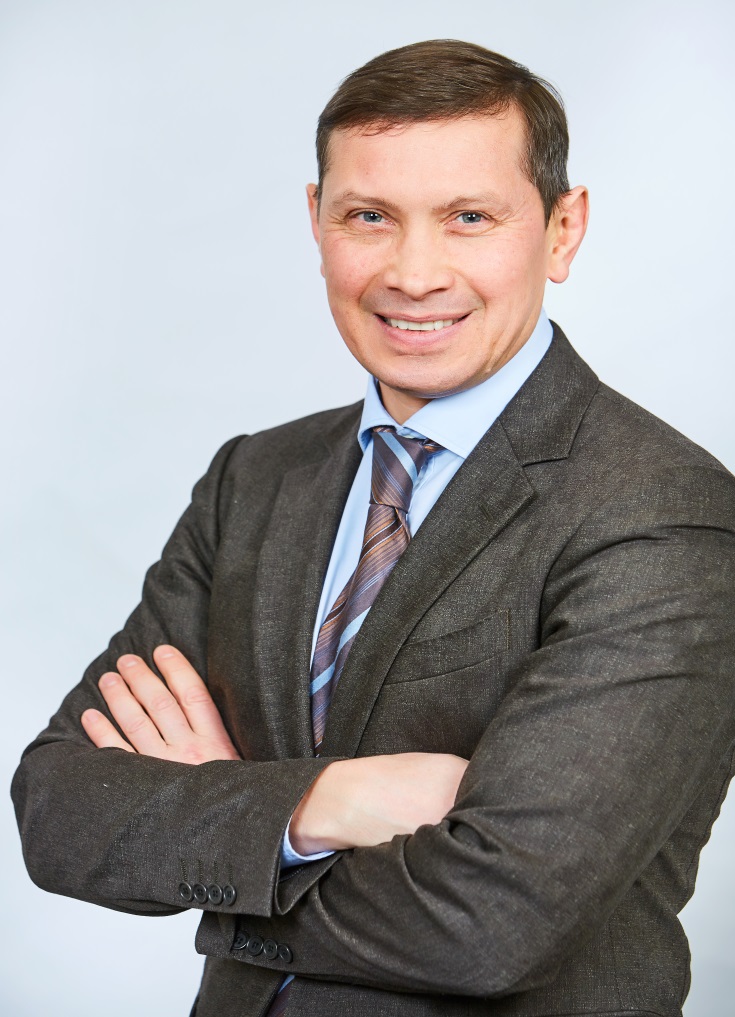 Годовой отчет ПАО «СЗЭУК» представленный вашему вниманию подводит итоги 2017 года. Следуя своей миссии по обеспечению надежного и качественного предоставления сервисных услуг на объектах информационно-технологических систем и систем связи (далее ИТС и СС), ПАО «СЗЭУК» в полном объеме выполнило все поставленные на 2017 год задачи, достигло выполнения всех запланированных показателей.В течение 2017 года продолжилось формирование недостающих компетенций, обучение персонала, получение статуса партнера вендеров, получение лицензий, сертификатов для полного обеспечения потребностей заказчиков. В 2017 года Общество продолжило расширение договорной базы, в т. ч. путем участия в закупочных процедурах ДЗО ПАО «Россети», а также привлечением сторонних заказчиков данных услуг. В рамках расширения компетенций в 2017 году, Общество освоило новый вид оказания услуг – предоставление услуг местной, внутризоновой, междугородной и международной связи. На конец 2017 года потребителями данного вида услуг являются ДЗО ПАО «Россети», дочернее общество ЗАО «ЛЭИВО» и около 30 сторонних клиентов.В рамках реализации поставленных руководством РФ задач по развитию инновационных технологических проектов в области энергетики совместно с ПАО «Мегафон» реализуется проект по организации мониторинга инфраструктуры ПАО «Россети», а именно установка и ввод в эксплуатацию блоков «MegaBox» на объектах ПАО «Ленэнерго». В течении 2017 года было установлено и введено в эксплуатацию 175 блоков. Работы продолжатся в 2018 году.Успешное выполнение плана развития компании, эффективное взаимодействие с главным акционером Общества, ПАО «Россети», позволило добиться улучшения производственных и финансовых показателей.По итогам 2017 года отмечен рост финансового результата, по сравнению с 2016 годом, на 622 тыс. руб. Чистая прибыль Общества составила 3 850 тыс. руб. Основным фактором, оказавшим влияние на финансовый результат, является снижение себестоимости на 19% или 32 247 тыс. руб. в результате отказа от ряда услуг подрядных организаций и выполнения основного объема работ собственными силами.В рамках реализации корпоративных процедур было проведено 18 заседаний Совета директоров. Принятые решения полностью реализованы менеджментом Общества.В целом, менеджмент Общества ставит перед собой амбициозные цели в числе которых:В рамках расширения компетенции в области эксплуатации и обслуживания информационно-технологических систем и средств связи (ИТС и СС) планируется участие в закупочных процедурах ДЗО ПАО «Россети»;В целях снижения зависимости от субподрядных организаций реализуется программа обучения персонала с целью полного отказа от услуг сторонних организаций;С целью максимального использования существующего персонала, повышения его эффективности, формирования условий для снижения стоимости услуг запланировано участие в закупочных процедурах более широкого круга Заказчиков.Наличие собственного персонала, как в Санкт-Петербурге, так и во всех районах Ленинградской области позволяют рассчитывать на наращивание договорной базы. Улучшение производственных и финансовых показателей подтверждает правильность принятого курса и развития компании.Основа нашей уверенности по реализации нашего плана развития, это люди, главный капитал ПАО «СЗЭУК», персонал Общества – это специалисты высокого уровня.Надеюсь, что совместными усилиями акционеров и менеджмента Общества, удастся реализовать все стоящие перед Обществом цели и 2018 год станет для всех нас очередной ступенью в развитии ПАО «СЗЭУК».                                                                                                                    Генеральный директор								                                   С.Н. ТерентьевРаздел 2. Общие сведения  Географическое положение ОбществаПубличное акционерное общество «Северо-Западная энергетическая управляющая компания» (далее ПАО «СЗЭУК», Общество) находится в г. Санкт-Петербург.Санкт-Петербург – важный экономический, научный и культурный центр России, крупный транспортный узел. Санкт-Петербург – самый северный в мире город с населением более пяти миллионов человек. Среди городов, полностью расположенных в Европе, Санкт-Петербург является третьим по населению, а также первым по численности жителей городом, не являющимся столицей. Город – центр Санкт-Петербургской городской агломерации. Площадь города – 1 439 км2. Краткая история и положение в отраслиПАО «СЗЭУК» учреждено 01 октября 2005 года в результате реформирования ОАО «Ленэнерго» и относится к электроэнергетике – базовой отрасли, развитие которой является непременным условием развития экономики и других сфер жизни Общества.Реформирование ОАО «Ленэнерго» проходило в ходе реформы электроэнергетической отрасли в соответствии с Концепцией Стратегии ОАО РАО «ЕЭС России» на 2003 – 2008 гг. «5+5». В результате проведения реформы виды деятельности в электроэнергетике были распределены между самостоятельными организациями, созданными путём реорганизации региональных АО–энерго. В результате достигнуто организационное разграничение генерации, передачи, сбыта, диспетчеризации и ремонтной деятельности, а также непрофильных видов деятельности. ПАО «СЗЭУК» создано на базе активов АСП и ЦИТ ОАО «Ленэнерго» и с момента создания осуществляет непрофильную для электроэнергетической отрасли деятельность. В соответствии с разделительным балансом ОАО «Ленэнерго» на баланс ПАО «СЗЭУК» также был передан пакет акций ЗАО «ЛЭИВО» (50 %) и права по договору аренды здания, расположенного по адресу: Санкт-Петербург, Марсово поле, д. 1 общей площадью 24 692,8 кв. м., где также находились офисные помещения компании. В настоящий момент здание по адресу Марсово поле, д. 1 в связи с расторжением договора аренды передано собственнику – КУГИ города Санкт-Петербурга. С момента образования и до 31.12.2010 года основным и наиболее доходным видом деятельности Общества являлась сдача в субаренду помещений административного здания по адресу Марсово поле, д. 1, обеспечивавшим более 80 % доходов Общества. В связи с прекращением права на аренду данного здания и потерей основного вида деятельности в 2011-2014 гг. произошло резкое сокращение уровня выручки Общества, что привело к возникновению убытков.В соответствии со Стратегией развития, рассмотренной на Правлении ПАО «Россети» и утвержденной Советом директоров ПАО «СЗЭУК», принято решение о создании на базе Общества единого оператора в Северо-Западном регионе по оказанию сервисных услуг на объектах информационно-технологических систем и систем связи ДЗО ПАО «Россети». Таким образом, Общество развивает новую компетенцию по оказанию сервисных услуг как отдельный вид перспективной и экономически эффективной деятельности. Общество планирует ежегодно наращивать объемы, развивать новые направления деятельности и увеличивать эффективность деятельности за счет оптимизации затрат и совершенствования технологии выполнения работ. Приоритетные направления деятельностиУставом ПАО «СЗЭУК» предусмотрены следующие направления деятельности:- Оказание услуг местной, междугородной, международной телефонной связи;- Создание систем связи и оказание других видов услуг в области связи;- Оказание телематических услуг, услуг по передаче баз данных.		Основными приоритетными направлениями деятельности ПАО «СЗЭУК» являются:Расширение компетенции в области предоставления сервисных услуг на объектах информационно-технологических систем и систем связи для ДЗО ПАО «Россети»;Оказание качественных сервисных услуг по эксплуатации технологических систем связи, систем передачи информации и телемеханики;Предоставление услуг информационной и технологической безопасности;Дальнейшая реализация проекта по организации мониторинга инфраструктуры      ПАО «Россети» (установка и ввод в эксплуатацию блоков «MegaBox» на объектах            ПАО «Ленэнерго»).Приоритетные направления деятельности в 2017 году Советом директоров Общества не утверждались.	В перспективе рассматривается участие Общества в проектировании, строительстве, реконструкции, ремонте и эксплуатации линий связи.Раздел 3. Корпоративное управлениеКорпоративное управление ПАО «СЗЭУК» – это система взаимоотношений между исполнительными органами акционерного общества, его Советом директоров, акционерами и другими заинтересованными сторонами. Корпоративное управление является инструментом для определения целей общества и средств достижения этих целей, а также обеспечения эффективного контроля за деятельностью Общества со стороны акционеров и других заинтересованных сторон.Основными целями корпоративного управления являются создание действенной системы обеспечения сохранности предоставленных акционерами средств и их эффективного использования, снижения рисков, которые инвесторы не могут оценить и не хотят принимать и необходимость управления которыми в долгосрочном периоде со стороны инвесторов неизбежно влечет снижение инвестиционной привлекательности компании и стоимости ее акций.Несмотря на то, что ценные бумаги ПАО «СЗЭУК» не допущены к организованным торгам, Общество стремится следовать отдельным положениям и принципам Кодекса корпоративного управления, одобренного Банком России 21.03.2014 г. и рекомендованного к применению акционерными обществами в соответствии с письмом Банка России от 10.04.2014 г. № 06-52/2463.Учитывая важность качественного корпоративного управления для успешного ведения бизнеса Общества и для достижения взаимопонимания между всеми заинтересованными в деятельности Общества лицами, ПАО «СЗЭУК» стремится следовать в своей деятельности принципам добросовестного корпоративного управления. Деятельность органов управления и контроля Общества регулируется Федеральным законом «Об акционерных обществах», Гражданским Кодексом и следующими основными внутренними документами:Устав ПАО «СЗЭУК»; Положение об Общем собрании акционеров ПАО «СЗЭУК»;Положение о Совете директоров ПАО «СЗЭУК»; Положение о Ревизионной комиссии ПАО «СЗЭУК».Осуществляя свою деятельность, Общество стремится к максимальной прозрачности и информационной открытости. Информационная политика ПАО «СЗЭУК» направлена на достижение наиболее полной реализации прав акционеров при получении информации, существенной для принятия ими инвестиционных и управленческих решений, а также на защиту конфиденциальной информации, разглашение которой способно нанести ущерб Обществу и его акционерам.Общество придерживается принципов регулярности, оперативности, доступности, достоверности, полноты, равноправия и защищенности информационных ресурсов для раскрытия корпоративной информации заинтересованным лицам.Прозрачность и информационная открытость Общества обеспечивается:Предоставлением информации акционерам по их запросам;Подготовкой и предоставлением акционерам периодической отчетности по итогам хозяйственной деятельности Общества;Регулярными публикациями сообщений о существенных фактах, затрагивающих финансово-хозяйственную деятельность Общества;Раскрытием информации об аффилированных лицах Общества.В целях обеспечения оперативного доступа к корпоративной информации, основные документы, информация о наиболее значимых событиях и проводимых мероприятий в Обществе, отражается на сайте Общества в сети Интернет –  www.nw-upr.ru3.1. Повышение уровня корпоративного управленияРабота по улучшению качества корпоративного управления важна для акционеров и менеджмента ПАО «СЗЭУК».Развитие системы корпоративного управления в Обществе рассматривается как один из инструментов повышения инвестиционной привлекательности компании. Качественное корпоративное управление снижает риски возникновения кризисных ситуаций и увеличивает вероятность их успешного разрешения. В целях защиты прав акционеров, ПАО «СЗЭУК» следует принципам корпоративного управления. В целом эти требования сводятся к следующему:равенство прав акционеров и предоставление равных возможностей для защиты в     случае нарушения их прав;распределение контроля и установление подотчетности органов управления;руководство текущей деятельностью Общества разумно, добросовестно и                     исключительно в интересах Общества;достоверное раскрытие информации о деятельности Общества.Своей задачей Общество ставит создание условий, которые обеспечат повышение     качества корпоративного управления: Кодекс корпоративного управленияОбществом официально не утвержден Кодекс корпоративного управления или иной аналогичный документ, однако, ПАО «СЗЭУК» стремится соответствовать стандартам корпоративного управления, отраженным в Кодексе корпоративного управления, рекомендованного Банком России письмом от 10.04.2014 № 06-52/2463.ПАО «СЗЭУК» обеспечивает акционерам все возможности по участию в управлении Обществом и ознакомлением с информацией о деятельности Общества в соответствии с Федеральным законом «Об акционерных обществах», федеральным законам «О рынке ценных бумаг» и нормативными актами Банка России.Основным принципом взаимодействия с акционерами и инвесторами является разумный баланс интересов Общества, как хозяйствующего субъекта, заинтересованного в защите прав и законных интересов своих акционеров. Органы управления и контроля ОбществаВысшим органом управления ПАО «СЗЭУК» является Общее собрание акционеров. Совет директоров Общества осуществляет общее руководство деятельностью Общества, за исключением решения вопросов, отнесенных ФЗ «Об акционерных обществах» к компетенции Общего собрания акционеров.Обеспечение текущего управления Обществом осуществляется единоличным исполнительным органом – Генеральным директором, избранным Советом директоров Общества.Для осуществления контроля финансово-хозяйственной деятельности Общества Общим собранием акционеров Общества ежегодно избирается Ревизионная комиссия.Общее собрание акционеровВысшим органом управления Общества является Общее собрание акционеров, принимающее решения, касающиеся как системы управления Обществом в целом, так и его непосредственной деятельности.К основным вопросам Общего собрания акционеров относятся вопросы, касающиеся утверждения внутренних документов, регулирующих деятельность органов управления Общества, вопросы, касающиеся уставного капитала и ценных бумаг, реорганизации и ликвидации общества, избрания органов управления Общества, одобрения крупных сделок и контроля деятельности Общества.Вопросы, отнесенные к компетенции Общего собрания акционеров, не могут быть переданы на решение Совету директоров, Генеральному директору Общества.Общее собрание не вправе рассматривать и принимать решения по вопросам, не отнесенным к его компетенции Федеральным законом «Об акционерных обществах».Информацию об Общем собрании акционеров можно посмотреть в статье 10 Устава Общества, размещенном на корпоративном сайте. В 2017 году годовое Общее собрание акционеров ПАО «СЗЭУК» было проведено 26 июня 2017 года (Протокол № 15 от 28.06.2017 г.). На годовом Общем собрании акционеров были рассмотрены вопросы:Об утверждении годового отчета, годовой бухгалтерской (финансовой) отчетности Общества за 2016 год;О распределении прибыли (в том числе о выплате дивидендов) и убытков Общества по результатам 2016 отчетного года;Об избрании членов Совета директоров Общества;Об избрании членов Ревизионной комиссии Общества;Об утверждении аудитора Общества;Об утверждении Устава Общества в новой редакции;Об утверждении внутреннего документа Общества: Положение об Общем собрании акционеров ПАО «СЗЭУК» в новой редакции;Об утверждении внутреннего документа Общества: Положение о Совете директоров        ПАО «СЗЭУК» в новой редакции;Об утверждении внутреннего документа Общества: Положение о Ревизионной комиссии ПАО «СЗЭУК» в новой редакции;Об участии ПАО «СЗЭУК» в Ассоциации компаний, осуществляющих строительство «Саморегулируемая организация «Региональное строительное объединение» путем вступления;Об участии ПАО «СЗЭУК» в Ассоциации компаний, осуществляющих проектирование «Саморегулируемая организация «Региональное проектное объединение» путем вступления.Совет директоровСовет директоров ПАО «СЗЭУК» является коллегиальным органом, осуществляющим общее руководство деятельностью Общества, контролирует деятельность исполнительных органов, обеспечивает соблюдение прав и законных интересов акционеров Общества.Совет директоров действует в соответствии с законодательством Российской                    Федерации, Уставом, Положением о Совете директоров Общества.Вопросы, отнесенные к компетенции Совета директоров, отражены в п. 15.1. Устава     ОбществаВ соответствии со ст. 16 Устава ПАО «СЗЭУК» количественный состав                       Совета директоров составляет 11 (Одиннадцать) человек, избираемых Общим собранием акционеров. Состав Совета директоровДо 26 июня 2017 года полномочия Совета директоров ПАО «СЗЭУК» осуществлял состав, избранный решением годового Общего собрания акционеров Общества от 28 июня 2016 года:*Должности членов Совета директоров ПАО «СЗЭУК» указаны на момент избранияСведения об участии в заседаниях членов Совета директоров в 2017 году, избранных   28 июня 2016 годаС 26 июня 2017 года полномочия Совета директоров осуществляет состав, избранный решением годового Общего собрания акционеров Общества от 26 июня 2017 года            (Протокол № 15 от 28.06.2017 года). Норвейшис Игорь Дмитриевич – председатель Совета директоровМарио Дитмар Мацидовски Полякова Валентина ИльиничнаСафиуллин Эдуард СергеевичТерентьев Станислав НиколаевичСоколов Дмитрий ВладимировичКозлов Илья ВладимировичСаввин Юрий АлександровичОбойшев Алексей ВикторовичРень Елена ВикторовнаЩербак Александр ОлеговичЧлены Совета директоров ПАО «СЗЭУК» доли участия в уставном капитале Общества не имеют. Сделки по приобретению или отчуждению акций Общества в течение отчетного года членами Совета директоров ПАО «СЗЭУК» не совершались.Сведения об участии в заседаниях членов Совета директоров в 2017 году, избранных   26 июня 2017 годаОтчет Совета директоровВ течение 2017 года Совет директоров ПАО «СЗЭУК» рассматривал различные вопросы деятельности Общества в рамках своей компетенции. Совет директоров Общества провел 18 заседаний в форме заочного голосования, на которых было рассмотрено 68 вопросов, некоторые из них представлены ниже:об утверждении Стандарта и Регламента бизнес-планирования ПАО «СЗЭУК»;об утверждении внутреннего документа Общества – Антикоррупционной политики ПАО «Россети» и ДЗО ПАО «Россети»;об утверждении Страховщиков Общества;о рассмотрении предложений акционеров по внесению вопросов в повестку дня годового Общего собрания акционеров Общества и по выдвижению кандидатов в органы управления и контроля Общества;о созыве годового Общего собрания акционеров Общества;об утверждении Положения о проведении Закупок товаров, работ, услуг для нужд ПАО «СЗЭУК» в новой редакции; об утверждении Плана закупок на 2018 год и много других актуальных вопросов.Приоритетные направления деятельности в 2017 году Советом директоров Общества не утверждались.Обучение членов Совета директоров за счет средств Общества в 2017 году не проводилось. ВознаграждениеВыплата вознаграждений членам Совета директоров Общества осуществлялась на основании Положения о выплате членам Совета директоров ПАО «СЗЭУК», утвержденным годовым Общим собранием акционеров Общества (Протокол № 13 от 02.07.2015 года).В соответствии с Положением о выплате членам Совета директоров Общества, размер вознаграждения за участие в Совете директоров Общества каждого члена Совета директоров Общества рассчитывается с учетом общего количества заседаний Совета директоров Общества за прошедший корпоративный год и количества заседаний, в которых член Совета директоров принимал участие, по формуле:S (1) = В база х 100/300 (n/m), гдеS (1) – Размер вознаграждения за участие в Совете директоров Общества;В база – базовая часть вознаграждения, определяемая в порядке, установленном в п. 4.3. Положения о выплате членам Совета директоров Общества;n – Количество заседаний Совета директоров (независимо от формы их проведения, в которых принимал участи член Совета директоров в период между годовыми общими собраниями акционеров;m – Общее количество заседаний Совета директоров (независимо от формы их проведения) в период между годовыми общими собраниями акционеров.Размер базовой части вознаграждения (В база) устанавливается исходя из выручки Общества, рассчитанной по РСБУ за финансовый год.Размер вознаграждения Председателя Совета директоров увеличивается на 30%.Члену Совета директоров компенсируются расходы, связанные с участием в заседании Совета директоров, по действующим на момент заседания нормам возмещения командировочных расходов, установленными в Обществе.Общий размер вознаграждения членам Совета директоров за работу в Совете директоров Общества за отчетный период составил 745 тыс. руб., включая налог в соответствии с законодательством РФ. Иные вознаграждения членам СД не выплачивались.Между указанными членами Совета директоров и Обществом в 2017 году сделки не заключались. Иски к членам Совета директоров не предъявлялись. От всех членов Совета директоров получено согласие на раскрытие персональных данных.Единоличный исполнительный орган – Генеральный директорРуководство текущей деятельностью Общества осуществляется единоличным исполнительным органом – Генеральным директором.Генеральный директор Общества подотчетен Общему собранию акционеров и Совету директоров Общества.К компетенции Генерального директора Общества относятся все вопросы руководства текущей деятельностью Общества, за исключением вопросов, отнесенных к компетенции Общего собрания акционеров и Совета директоров Общества.Генеральный директор Общества без доверенности действует от имени Общества, в том числе, с учетом ограничений, предусмотренных законодательством Российской Федерации, Уставом и решениями Совета директоров Общества.Вопросы, отнесенные к компетенции Генерального директора Общества, отражены в    ст. 21 Устава Общества.Генеральный директор избирается Советом директоров Общества большинством голосов членов Совета директоров, принимающих участие в заседании.Выдвижение кандидатур на должность Генерального директора Общества для избрания Советом директоров Общества осуществляется в порядке, определяемом Положением о Совете директоров Общества.Права и обязанности Генерального директора по осуществлению руководства текущей деятельностью Общества определяются законодательством Российской Федерации, Уставом Общества и трудовым договором, заключаемым Генеральным директором с Обществом.Трудовой договор от имени Общества подписывается Председателем Совета директоров Общества или лицом, уполномоченным Советом директоров Общества.Условия трудового договора, в том числе в части срока полномочий, определяются Советом директоров Общества или лицом, уполномоченным Советом директоров Общества на подписание трудового договора.Совмещение Генеральным директором должностей в органах управления других организаций, а также иных оплачиваемых должностей в других организациях, допускается только с согласия Совета директоров Общества.Совет директоров Общества вправе в любое время принять решение о прекращении полномочий Генерального директора Общества и об образовании новых исполнительных органов.В течение 2017 года функции единоличного исполнительного органа Общества осуществлялись Терентьевым Станиславом Николаевичем.Терентьев Станислав НиколаевичГод рождения: 1967.Образование: высшее, окончил Северо-Западную академию государственной службы  г. Санкт-Петербург по специальности «Государственное и муниципальное управление».С 2005 г. по 2013 г. Генеральный директор ОАО «Московский узел связи энергетики». С 2013 г. по 2014 г. Первый заместитель генерального директора – исполнительный директор ОАО «Московский узел связи энергетики». С 2014г. по настоящее время занимает должность генерального директора                   АО «Управление ВОЛС-ВЛ», по совместительству Генеральный директор ПАО «СЗЭУК». Доли участия в уставном капитале Общества не имеет. Сделки по приобретению или отчуждению акций Общества в течение отчетного года не совершались.Генеральному директору в отчетный период выплачивался должностной оклад, годовая и квартальные премии, в соответствии с Положением о материальном стимулировании Генерального директора ПАО «СЗЭУК». Вознаграждение генерального директора за       2017 год составило 2 105 тыс. руб.Ревизионная комиссияКонтроль финансово-хозяйственной деятельности Общества и осуществление независимой оценки достоверности данных, содержащихся в годовом отчете Общества, годовой бухгалтерской отчетности осуществляет Ревизионная комиссия.Ревизионная комиссия является постоянно действующим органом контроля Общества, осуществляющим регулярный контроль финансово-хозяйственной деятельности Общества, его обособленных подразделений, должностных лиц органов управления Общества и структурных подразделений исполнительного аппарата Общества путем документальных и фактических проверок:- законности, экономической обоснованности и эффективности (целесообразности) совершаемых Обществом в проверяемом периоде хозяйственных и финансовых операций;-  полноты и правильности отражения хозяйственных и финансовых операций в документах Общества.Ревизионная комиссия действует в интересах акционеров Общества и в своей деятельности подотчетна Общему собранию акционеров Общества.Количественный состав Ревизионной комиссии Общества в соответствии с Уставом Общества составляет пять (5) человек.При осуществлении своей деятельности Ревизионная комиссия Общества независима от должностных лиц органов управления Общества.В своей деятельности Ревизионная комиссия Общества руководствуется законодательством Российской Федерации, Уставом Общества, Положением о Ревизионной комиссии и другими внутренними документами Общества, утверждаемыми Общим собранием акционеров Общества.Вопросы, отнесенные к компетенции Ревизионной комиссии Общества, отражены в      ст. 22 Устава Общества.До 26 июня 2017 года полномочия Ревизионной комиссии ПАО «СЗЭУК» осуществлял состав, избранный решением годового Общего собрания акционеров Общества от 28 июня 2016 года:Состав ревизионной комиссии избранный решением годового Общего собрания акционеров Общества от 26 июня 2017 года:Вознаграждение выплачивается члену Ревизионной комиссии Общество по итогам работы за корпоративный год и зависит от степени его участия в работе Ревизионной комиссии. Члену Ревизионной комиссии компенсируются расходы, связанные с участием в заседании Ревизионной комиссии и проведении проверки, по действующим на момент проведения заседания или проверки нормам возмещения командировочных расходов.Членам Ревизионной комиссии за отчетный период выплачивалось вознаграждение в сумме 212 тыс. руб.Члены Ревизионной комиссии доли участия в уставном капитале Общества не имеют. Сделки по приобретению или отчуждению акций Общества в течение отчетного года членами Ревизионной комиссии не совершались.Аудитор ОбществаВ соответствии с требованиями законодательства Общество обязано проводить ежегодный аудит финансовой отчетности. Для проверки и подтверждения годовой финансовой отчетности Общее собрание акционеров ежегодно утверждает аудитора Общества.В целях обеспечения независимости и объективности внешнего аудитора выбор внешнего аудитора Общества осуществлялся путем открытой конкурентной процедуры с использованием электронной торговой площадки «B2B-energo». Информация о проведении открытого конкурса на право заключения договоров на проведение аудита отчетности за 2015–2017 гг. была опубликована в единой информационной системе www.zakupki.gov.ru № 31502073599, на ЭТП B2B-energo (http://www.b2b-mrsk.ru). Оценка участников конкурса проводилась по заранее установленным и заявленным в условиях конкурса критериям.По результатам открытого одноэтапного конкурса без предварительного квалификационного отбора на право заключения договоров на проведение аудита отчетности за 2015–2017 гг. победителем было признано ООО «РСМ РУСЬ» (протокол заседания Конкурсной комиссии ПАО «Россети» от 09.04.2015 № 5/75р). Обязательный аудит отчетности за 2017 год включает в себя аудит бухгалтерской отчетности, подготовленной в соответствии с РСБУ за год, оканчивающийся 31.12.2017.Стоимость услуг для ПАО «СЗЭУК» на 2015–2017 гг. определена в сумме 220 817.07руб. с учетом НДС.Указанный аудитор также утвержден решением годового Общего собрания акционеров ПАО «СЗЭУК»» (протокол от 28.06.2017 г. № 15).Полное наименование аудиторской фирмы: Общество с ограниченной ответственностью «РСМ РУСЬ».Сокращенное наименование аудиторской фирмы: ООО «РСМ РУСЬ».Местонахождение и почтовый адрес: 119285, Москва, ул. Пудовкина, д. 4.Телефон/факс: +7 (495)363-2848 / 981-4121Адрес электронной почты: mail@rsmrus.ruАдрес страницы в сети Интернет http://rsmrus.ruАудиторская организация ООО «РСМ-РУСЬ» является членом Некоммерческого партнерства «Аудиторская Ассоциация Содружество» и включена в реестр аудиторов и аудиторских организаций Саморегулируемой организации аудиторов Некоммерческого партнерства «Аудиторская Ассоциация Содружество» за основным регистрационным номером (ОРНЗ) 11306030308.Размер оплаты услуг аудитора за аудит годовой финансовой отчетности за 2017 год утвержден решением Совета директоров ПАО «СЗЭУК» (протокол от 08.08.2017 № 140) в сумме 73 605,69 руб. с учетом НДС.Фактический размер выплаченного вознаграждения за услуги по аудиту финансовой отчетности Общества за 2017 год составил 73 605,69 руб. с учетом НДС.Отсроченных и просроченных платежей за оказанные аудитором услуги нет.Неаудиторские услуги в отчетном году Обществу не предоставлялись.Сделки, совершенные Обществом в отчетный период Уставом Компании, а также внутренними документами предусмотрены следующие существенные сделки, одобрение которых отнесено к компетенции Совета  директоров и Общему собранию ПАО «СЗЭУК».Крупные сделки Советом директоров и Общим собранием акционеров в 2017 году не одобрялись.В 2017 году Обществом заключено 34 сделки, в совершении которых имеется заинтересованность. Подробная информация о заключении  ПАО «СЗЭУК» в 2017 году сделок, в совершении которых имеется заинтересованность, приведена в Приложении № 2 к годовому отчету Общества.Акционерный капитал Структура акционерного капиталаУставный капитал Общества на 31.12.2017 г. составляет 152 551 711 (Сто пятьдесят два миллиона пятьсот пятьдесят одна тысяча семьсот одиннадцать) рублей 36 копеек.Чистые активы Общества по состоянию на 31.12.2017 г. составили 166 151 тыс. руб. За отчетный период чистые активы возросли на 2 256 тыс. руб., что положительно влияет на финансовую устойчивость Общества.На 31 декабря 2017 года Обществом размещены следующие категории именных бездокументарных акций одинаковой номинальной стоимостью 17 (Семнадцать) копеек каждая:Обыкновенные акции – 766 035 008 (Семьсот шестьдесят шесть миллионов тридцать пять тысяч восемь) штук на общую сумму по номинальной стоимости 130 225 951,36        (Сто тридцать миллионов двести двадцать пять девятьсот пятьдесят один) рубль 36 коп. (Доля в уставном капитале – 85 %);Привилегированные акции – 131 328 000 (Сто тридцать один миллион триста двадцать восемь тысяч) штук на общую сумму по номинальной стоимости 
22 325 760 (Двадцать два миллиона триста двадцать пять тысяч семьсот шестьдесят) рублей (доля в уставном капитале – 15 %).Юридические лица владеют пакетом из 861 167 880 акций, физические лица владеют 36 195 128 акциями. У номинальных держателей размещено 469 344 032 акций. В федеральной собственности и собственности субъекта РФ акций Общества нет.По состоянию на 31.12.2017 общее количество счетов, принадлежащих как владельцам акций ПАО «СЗЭУК», так и номинальным держателям, зарегистрированных в реестре     ПАО «СЗЭУК» составляет – 7 271.Структура акционерного капитала Общества в 2017 году по сравнению с предыдущими периодами не изменилась.3.4.2. Акционеры, владеющие не менее 5% акций от общего числа выпущенных акций Общества по состоянию на 31.12.2017 года*Общество на своем балансе собственных акций не имеет.Хронология эмиссионной деятельностиПервый выпуск акций осуществлен 11 января 2006 года в результате проведенной реорганизации Общества путем выделения из ОАО «Ленэнерго». Обыкновенные акции Общества:Привилегированные акции Общества:Второй выпуск акций осуществлен 22 ноября 2013 года с меньшей номинальной стоимостью.Обыкновенные акции Общества:Привилегированные акции Общества:Третий выпуск акций осуществлен 21 сентября 2015 года с меньшей номинальной стоимостью.Обыкновенные акции Общества:Привилегированные акции Общества:Акции Общества на организованном рынке ценных бумаг не обращаются.Сведения о регистраторе Общества  Представительство в Санкт-Петербурге АО «Регистратор Р.О.С.Т.»  Адрес местонахождения: 194044, Санкт-Петербург, Беловодский переулок, д. 6Контактный телефон по вопросам обслуживания акционеров (812) 401-63-13Информация об участии общества в других организацияхЗа отчетный период доля участия ПАО «СЗЭУК» в уставном капитале ЗАО «ЛЭИВО» не изменилась.Раздел 4. Обзор деятельности ОбществаОсновной целью деятельности Общества является получение прибыли. Совокупный объем выручки от реализации продукции и услуг Общества за 2017 год составил 217 446, 34 тыс. руб. (без учета НДС), и был получен от следующих видов деятельности: выручка от оказания услуг по телефонии местной, внутризоновой, МГ и МН связь – 13 546 тыс. руб. (без учета НДС);выручка от оказания услуг связи, телемеханики и IT-инфраструктуры – 
201 601 тыс. руб. (без учета НДС);выручка от прочей деятельности – 2 300 тыс. руб. (без учета НДС).ПАО «СЗЭУК» в течение отчетного периода оказывало следующие услуги:         - обслуживание системы сбора и передачи информации (ССПИ), АСУ ТП и АСДУ  на         энергообъектах;         -техническая поддержка сетевой инфраструктуры;         -сервисное обслуживание систем коллективного отображения информации;         -техническое обслуживание аппаратуры регистрации диспетчерских переговоров и       многоканальной автоматической системы оповещения на энергообъектах;         -сопровождение и доработка   Единой Информационной Системы «АЛЬФА»;         -доработка информационных систем на базе ПО «СУПА SAP»;         -сервисное обслуживание   вспомогательных инженерных систем;          -техническое обслуживание средств УКВ радиосвязи.         -техническая поддержка корпоративных приложений и средств коллективной работы;         -техническое обслуживание систем электропитания СДТУ на энергообъектах;         -поддержка автоматизированных рабочих мест на базе ПК, периферийной и офисной  техники;         -обслуживание автоматизированной системы диспетчерского управления;         -техническое обслуживание системы оперативных селекторных совещаний;         -стандартная техническая поддержка ПО AББ SCADA Network Manager;          -техническое обслуживание оборудования Ситуационно-аналитического центра;         -техническое обслуживание оборудования кондиционирования;         -сопровождение Единой интеграционной шины;         -услуги телефонной связи;         -предоставление услуг оперативно-диспетчерской службы;         -пуско-наладочные работы по заявкам;         -построение и координация системы оказания услуг по ведению данных корпоративной геоинформационной системы;         -телефония и регистрация диспетчерских переговоров;         -техническая поддержка сетевой управления проектной документации;         -сопровождение информационной системы на базе 1С;         - техническое обслуживание сети зарядных станций;         - установка и ввод в эксплуатацию блоков "MegaBox";         - техническая поддержка распределенной беспроводной сети (Wi-Fi);         - сопровождение программного комплекса "Партионная почта".Раздел 5. Риски, связанные с производственной деятельностью и система внутреннего контроля ОбществаНа результаты деятельности ПАО «СЗЭУК» оказывает влияние ряд внешних факторов рисков, возможности по управлению которыми у Общества ограничены. Рассматриваемые факторы рисков не является исчерпывающими, поскольку существует также ряд факторов, которые в настоящий момент являются несущественными, но могут впоследствии оказать неблагоприятное влияние на деятельность Общества, что, соответственно, отразится на его прибыли, активах, капитале, ликвидности и платежеспособности. Страновые, региональные и отраслевые рискиСтрановые и региональные риски Общества обусловлены, в первую очередь, макроэкономическими факторами, проявляющихся на глобальном уровне, в масштабах Российской Федерации и отдельных регионов. Указанные факторы могут негативно повлиять на возможности по привлечению заемного капитала, на показатели ликвидности, инвестиционную и операционную эффективность и, в конечном счете, на акционерную стоимость Общества.Ключевым фактором макроэкономического риска является продолжающийся мировой финансовый кризис, влияющий на цены на топливно-энергетические и другие сырьевые ресурсы, стоимость капитала, курсы мировых валют, инфляцию.Нестабильность внешних условий, снижение кредитных рейтингов и рост инфляционной нагрузки способствуют снижению экономической активности, увеличению стоимости кредитных средств, обуславливают риск возможного роста объема дебиторской задолженности.В целях минимизации последствий макроэкономического риска Общество реализует комплекс мер, направленных на оптимизацию доли заимствований в общей структуре капитала, отказ от привлечения долгосрочных займов, повышение эффективности операционных и инвестиционных расходов Общества.Энергетика является основой развития отраслей народного хозяйства, технической базой развития тяжелой индустрии и крупной машинной промышленности. Является крупнейшей инфраструктурной отраслью экономики. Возможное ухудшение ситуации в отрасли Общества, которое может привести к существенным организационно-административными изменениями в энергетике, ухудшающим позиции Общества, не прогнозируется, а так как ПАО «СЗЭУК» осуществляет непрофильную для электроэнергетической отрасли деятельность, отраслевые риски для Общества отсутствуют. Финансовые рискиРиски, связанные с изменениями валютных курсовВ настоящее время объем выручки, операционных и инвестиционных затрат Общества номинированы в рублях. При этом ПАО «СЗЭУК» не имеет задолженности по кредитам и займам в иностранной валюте, а также вложений в иностранные компании, стоимость которых подвержена риску изменения курса валют. В связи с этим изменение обменных курсов не оказывает значительного влияния на результаты финансово-хозяйственной деятельности Общества.Риски, связанные с изменениями процентных ставокНа отчетную дату Общество не имеет кредитных обязательств и открытых кредитных линий. Риск изменения процентных ставок по отношению к Обществу является несущественным.Риски, связанные с возможностью невозврата денежных средств, размещенных на банковских счетахОбщество осуществляет расчетно-кассовое обслуживание в Банк ВТБ (ПАО) - одной из ключевых кредитных организаций банковской системы РФ, что исключает риск невозврата денежных средств, размещенных на расчетных счетах. При этом минимизация риска, связанного с возможностью невозврата депозитных вкладов, осуществляется путем установления на банки-контрагенты предельных лимитов размещения (в виде процентной величины от размера активов банка на последнюю отчетную дату) и контроля за соблюдением этих лимитов. Таким образом, соответствующий риск для Общества оценивается как несущественный.Риски снижения финансовой устойчивости и платежеспособностиОбщество управляет риском снижения финансовой устойчивости и платежеспособности путем оптимизации структуры капитала, соблюдения лимитов долговой позиции, управления дебиторской и кредиторской задолженности и применением других мер, способствующих минимизации возможного негативного влияния указанных рисков на Общество. Таким образом, данный риск оценивается как умеренный.Риски, связанные с производственно-хозяйственной деятельностьюРиски, связанные с осуществлением деятельности по предоставлению услуг связи, телемеханики и IT-инфраструктурыОбщество оказывает услуги связи, телемеханики и IT-инфраструктуры единственному заказчику, ПАО «Ленэнерго». Основной риск связан со сроками заключенных договоров, основная масса которых заключается на один год.Реализуя стратегию развития ПАО «СЗЭУК» как единого оператора по оказанию сервисных услуг на объектах информационно-технологических систем и систем связи     ПАО «Ленэнерго» и в перспективе ДЗО ПАО «Россети», Общество оценивает данный риск как умеренный.Правовые риски.Общество осуществляет свою основную деятельность на территории                           Российской Федерации, поэтому сведения приводятся относительно внутреннего рынка. К правовым рискам относятся риски, связанные с изменением законодательства,        судебной практики по вопросам деятельности Общества, требований по лицензированию   основной деятельности Общества, баланса интересов с другими субъектами                         электроэнергетики. Данные риски оцениваются Обществом как умеренные. В целях минимизации указанных рисков Общество принимает следующие меры:- проведение предварительного правового анализа планируемых корпоративных      процедур, заключаемых сделок в порядке и случаях, предусмотренных действующим        законодательством, Уставом Общества и локальными нормативными документами            Общества;- актуализация локальных нормативных актов в части осуществления договорной       работы и претензионно-исковой работы;- мониторинг законодательства и судебной практики.В случае внесения изменений в действующее законодательство, в том числе, в порядок и условия налогообложения, Общество намерено планировать свою                                      финансово-хозяйственную деятельность с учетом этих изменений.В случае изменения требований по лицензированию деятельности Общества либо     лицензированию прав пользования объектами, нахождение которых в обороте ограничено, Общество примет необходимые меры для получения соответствующих лицензий и            разрешений.Возможные изменения судебной практики, связанной с деятельностью Общества (в том числе по вопросам лицензирования), рассматриваются как не оказывающие существенного влияния на деятельность Общества. В случае внесения изменений в судебную практику по вопросам, связанным с             деятельностью Общества, последнее намерено планировать свою финансово-хозяйственную деятельность с учетом подобных изменений.Антикоррупционная политика ОбществаВ настоящее время целям противодействия коррупции и повышения прозрачности работы ПАО «СЗЭУК» (далее-Общество) служит единая Антикоррупционная политика ПАО «Россети» и ДЗО ПАО «Россети»  (далее - Антикоррупционная политика), утвержденная решением Совета директоров ПАО «СЗЭУК»  07.02.2017 года, протокол №126.Принятая Антикоррупционная политика – единый стратегический документ ПАО «Россети» и его дочерних зависимых обществ, определяющий единый подход Группы компаний «Россети» к реализации требований ст.13. Федерального закона «О противодействии коррупции», касающихся разработки и принятия мер по предупреждению и противодействию коррупции. С полным текстом Антикоррупционной политики можно ознакомиться на сайте Общества http://www.nw-upr.ru/index.php/dokumenty/category/52-antikorruptsionnaya-politika.Проводимые в Обществе мероприятия по профилактике и противодействию коррупции, направлены на предупреждение, выявление и пресечение коррупционных проявлений, а также на минимизацию репутационных и коррупционных рисков. С целью соблюдения и реализации Антикоррупционной политики в Обществе была утверждена Программа антикоррупционных мероприятий на 2017 год, в соответствие с которой проведены мероприятия по предупреждению и противодействию коррупции. В указанной Программе закреплены основные мероприятия, определены сроки исполнения и назначены ответственные сотрудники:Штатным расписанием  утвержден сотрудник ответственный за обеспечение            экономической безопасности и противодействие коррупции – специалист по профилактике и противодействию коррупции, комплаенс-контролю. Специалист по профилактике и противодействию коррупции, комплаенс-контролю входит в состав Рабочей группы по совершенствованию методологического обеспечения в области противодействия коррупции, утвержденной распоряжением                                   ПАО «Россети» о 20.06.2016 № 244р. В 2017 году в режиме ВКС принимал  участие во всех заседаниях группы.Для выявления и урегулирования конфликта интересов в Обществе приняты и         актуализированы ОРД регулирующие вопросы предупреждения и противодействия коррупции:- «Об утверждении Программы Антикоррупционных мероприятий на 2017 год» - приказ № 2/3 от 20.02.2017 г.- «Об утверждении состава Комиссии, Положения о Комиссии по соблюдению норм корпоративной этики и урегулированию конфликта интересов и Положения об урегулировании конфликта интересов Публичного акционерного общества                  «Северо-Западная Энергетическая Управляющая Компания» (далее – ПАО «СЗЭУК») - приказ № 5/5 от 18.05.2016, в редакции приказов ПАО «СЗЭУК» от 01.03.2017 № 3/1 и от  19.07.2017 № 7/5);- «Об утверждении Положения о сообщении работниками ПАО «СЗЭУК»  о получении подарка в связи с их должностным положением или исполнением ими должностных обязанностей, сдаче и оценке подарка, реализации (выкупе) и зачислении средств, вырученных от его реализации»- приказ  № 5/3 от 18.05.2016; - «Об утверждении Порядка приема, рассмотрения и разрешения обращений заявителей (работников, контрагентов) ПАО «СЗЭУК» и иных физических и юридических лиц) о возможных фактах коррупции» - приказ   № 5/4 от 18.05.2016  в редакции приказа     № 10/8 от 01.11.2017;- «Об утверждении Антикоррупционной оговорки для использования в договорной работе ПАО «СЗЭУК  - приказ № 8/3 от 19.08.2016.Организовано первичное декларирование конфликта интересов кандидатов на занятие вакантных должностей (при приеме на работу). Специалист по профилактике и                  противодействию коррупции, комплаенс-контролю по запросу отдела управления              персоналом проводит проверку задекларированных сведений с подготовкой совместного  заключения о проведении проверки кандидата. В 2017 году проверена 21 декларация       конфликта интересов кандидата. Ежегодное декларирование конфликта интересов административно-управленческого персонала Общества за 2017 год с использованием подсистемы электронного                       декларирования АС «АСИБ» проведено в январе 2018 года. В декларировании приняло    участие 37 сотрудников. Отчет о проведении декларирования будет вынесен на                  рассмотрение Комиссии по соблюдения норм корпоративной этики и урегулированию    конфликта интересов. По результатам проверки  случаев конфликта интересов не выявлено.В 2017 году проведена проверка справок о доходах, имуществе и обязательствах имущественного характера 5-ти руководителей ПАО «СЗЭУК»  и их близких родственников. В ходе проверки признаки аффилированности, конфликта интересов, предконфликтной         ситуации и иных злоупотреблений, связанных с занимаемыми должностями выявлены не были. Заключение об итогах проверки  направлено в ДЭБиПК ПАО «Россети».В части разработки и внедрения в практику стандартов и процедур, направленных на обеспечение добросовестной работы в Обществе решением Совета директоров от 18 мая 2017 года (протокол № 134) утвержден Кодекс корпоративной этики и должностного          поведения работников ПАО «СЗЭУК».Отделом управления персоналом в 2017 году при приеме на работу заключено 21 Соглашение о соблюдении требований Антикоррупционной политики и Кодекса корпоративной этики и должностного поведения работников.В Обществе организован контроль за обеспечением приема, регистрации обращений работников Общества, контрагентов, партнеров и иных (физических и юридических лиц) о возможных фактах коррупции и иных злоупотреблениях, поступивших посредством         почтовых отправлений, на адрес электронной почты, номер телефона «горячей линии»,    размещенных на корпоративном сайте (http://www.nw-upr.ru/index.php/dokumenty/category/52 -antikorruptsionnaya-politika), при личном обращении. В 2017 году обращений о возможных фактах коррупции не поступало.  В заключаемые договоры включается Антикоррупционная оговорка, участники       закупок подписывают Антикоррупционные обязательства. Контроль на стадии согласования договоров и экспертизы закупочной деятельности осуществляет специалист по профилактике и противодействию коррупции, комплаенс-контролю.В рамках проведения антикоррупционного контроля закупочной деятельности и договорной работы  (в 2017 году проведены 44 закупочных процедур)  проведено 217 проверок контрагентов (участников закупок) (проверка  аффилированности с организатором закупок, раскрытие цепочки собственников участников, включая конечных бенефициаров и участие в судебных разбирательствах). По итогам проверки отклонена 1 заявка.13. Общество 20 мая 2016 года присоединилось к Антикоррупционной хартии              российского бизнеса (свидетельство № 2370). В соответствие с Положением о сводном      реестре участников Антикоррупционной хартии российского бизнеса Общество готовит и в апреле 2018  направит в Торгово-промышленную палату РФ Декларацию о соблюдении    положений Антикоррупционной хартии российского бизнеса, для продления срока нахождения Общества в сводном реестре Антикоррупционной хартии.Система внутреннего контроля	Система внутреннего контроля Общества (далее - СВК) - элемент общей системы управления Общества, направленный на обеспечение разумных гарантий достижения целей по следующим направлениям: эффективность и результативность деятельности Общества, в том числе достижение финансовых и операционных показателей, сохранность активов Общества; соблюдение применимых к Обществу требований законодательства и локальных нормативных актов Общества, в том числе при совершении фактов хозяйственной деятельности и ведении бухгалтерского учета; обеспечение достоверности и своевременности бухгалтерской (финансовой) и иной отчетности.	СВК охватывает все направления деятельности Общества, контрольные процедуры выполняются постоянно во всех процессах (направлениях деятельности) Общества на всех уровнях управления.Участники Системы внутреннего контроля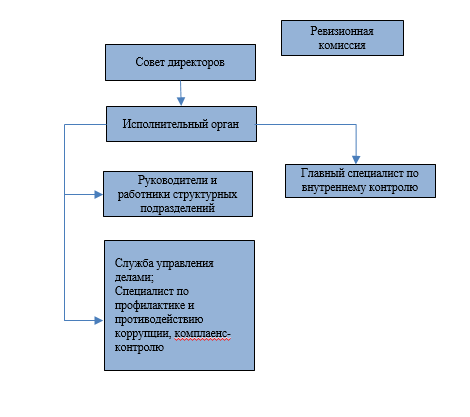 Функции участников СВК 	Функции участников СВК закреплены Политикой внутреннего контроля Общества, утвержденной решением Совета директоров от 09.03.2016 (протокол № 108), положениями о структурных подразделениях (Табл. 1).Таблица 1	В целях реализации Стратегии развития и совершенствования СВК ПАО «Россети» и ДЗО ПАО «Россети», утвержденной решением Совета директоров ПАО «Россети» от 10.02.2014 (протокол № 143), в Обществе решением Совета директоров от 09.03.2016 (протокол №108) утверждена Политика внутреннего контроля ПАО «СЗЭУК». Политика внутреннего контроля определяет цели, принципы функционирования и элементы СВК Общества, основные функции и ответственность участников СВК, порядок оценки эффективности СВК.	В Обществе действует Порядок реализации требований Политики внутреннего контроля, раскрывающий прикладные аспекты применения норм, закрепленных Политикой внутреннего контроля. 	  Ведется работа по разработке матриц контролей и рисков по процессам обеспечивающей деятельности и процессам управления Общества.	В отчетном году Обществом были реализованы следующие ключевые мероприятия, направленные на совершенствование СВК: - Для построения системы и реализации функций внутреннего контроля, в 2017 году в Обществе был принят главный специалист по внутреннему контролю;- Утвержден Порядок реализации требований Политики внутреннего контроля 
ПАО «СЗЭУК» (приказ от 29.11.2017 № 11/4);- Утверждена Методика оценки эффективности системы внутреннего контроля 
ПАО «СЗЭУК» (приказ от 29.11.2017 № 11/3);- Утвержден перечень мероприятий, направленных на повышение эффективности системы внутреннего контроля процессов (процессы управления и обеспечивающие процессы) ПАО «СЗЭУК» (приказ от 29.11.2017 № 11/6).Раздел 6. Инвестиционная деятельность Общества.Инвестиционная деятельность Общества в 2017 году осуществлялась в соответствии
 с «Положением об инвестиционной деятельности ПАО «СЗЭУК». Параметры инвестиционной деятельностиВ 2017 году объем капитальных вложений составил 2 514 тыс. руб., профинансировано инвестиций на сумму 2 967 тыс. руб. Введено в эксплуатацию основных фондов на сумму 2 967 тыс. руб. В 2017 году объем капитальных вложений возрос на 1 526 тыс. руб. или на 154%
по сравнению с 2016 годом.Направление и структура капитальных вложенийОсновная сумма инвестиций была направлена на приобретение 2-х автомобилей 
Lada Largus и Toyota Camry с целью выполнения обязательств по договорам и осуществления бизнес-процессов Общества.Фактическое финансирование инвестиционной программы в объекты основных средств в 2017 году составило 2 967 тыс. руб. с учетом НДС.Раздел 7. Кадровая политика и социальная ответственность.Ключевыми целями кадровой и социальной политики ПАО «СЗЭУК», призванными обеспечить достижение целевых ориентиров, являются:- планирование потребности в персонале – обеспечение наличия достоверной информации об оперативной и прогнозной численной и качественной потребности в трудовых ресурсах, необходимой и достаточной для выполнения поставленных перед Обществом задач;- своевременное обеспечение потребностей Общества в персонале требуемой квалификации;- обеспечение эффективности деятельности персонала, рост производительности труда.Указанные ключевые цели кадровой политики достигаются путем реализации комплекса мер по различным направлениям деятельности и достижения установленных целевых ориентиров:- в области организационного проектирования;- в области кадрового обеспечения и развития персонала;- в области управления эффективностью деятельности персонала (мотивация персонала);- в области социальных льгот и гарантий;- в области обеспечения безопасности деятельности персонала и культуры труда. Численность и структура работниковСреднесписочная численность персонала ПАО «CЗЭУК» в 2017 году составила         113 человек, увеличение по отношению к предыдущему году - 16 человек (14,1%). Среднесписочная численность персонала ПАО «СЗЭУК» в динамике за 2015-2017 г., чел.Рост среднесписочной численности в 2017 году в сравнении с 2016 годом обусловлен расширением направлений деятельности компании и приемом персонала на вакантные должности.Укомплектованность персоналом Общества на протяжении последних трех лет стабильно растет и в 2017 году составила 92,4% (на 1,5 п.п. с 2015 года). Средний возраст работников в 2017 году сохранился на уровне 2016 года и составил 41 год.Значительную долю работников ПАО «СЗЭУК» составляет персонал в возрасте от   25 до 50 лет (71,9%). На протяжении трех лет наблюдается снижение доли работников возрастной категории «от 50 лет до пенсионного возраста» (на 6,3 п.п. с 2015 года).Персонал ПАО «СЗЭУК» характеризуется высоким уровнем квалификации              работников – 97,8 % работников имеют профессиональное образование. Данный показатель увеличился на 5,2 п.п. за последние три года.Социальная ответственностьВажнейшим условием успешной деятельности ПАО «СЗЭУК» считает осуществление эффективной социальной политики: забота о здоровье сотрудников, ветеранов, развитие    физической культуры и спорта. В целях обеспечения единого порядка осуществления спонсорской поддержки и благотворительной деятельности в Группе компаний Россети Советом директоров Общества утверждено Положение о порядке формирования и использования фонда спонсорской поддержки и благотворительности Публичного акционерного общества «Северо-Западная энергетическая управляющая компания» (Протокол от 26 апреля 2016 г. № 116). В отчетном году четыре работника Общества награждены корпоративными наградами ПАО «Россети» за значительный вклад в развитие электросетевого комплекса и многолетний добросовестный труд.Охрана трудаОсновными целями службы охраны труда в ПАО «СЗЭУК» являются вопросы охраны здоровья работников и повышение безопасности труда.При поступлении на работу работники проходят обязательные предварительные медосмотры, вводный инструктаж по охране труда по утвержденной программе. Проведение всех видов инструктажей (вводного, первичного, повторного, внепланового, целевого) регистрируется в соответствующих журналах проведения инструктажей. По всем профессиям и видам работ разработаны и утверждены инструкции по охране труда.Приоритет жизни и здоровья работников – один из основных принципов деятельности нашей компании. Ключевые показатели эффективности Система ключевых показателей эффективности Генерального директора Общества установлена решением Совета директоров Общества 07.09.2017 года (Протокол № 141 
от 07.09.2017 г.). В соответствии с указанным решением Совета директоров Общества установлен следующий состав и целевые значения ключевых показателей эффективности на 2017 год:Ключевые показатели эффективностиКвартальные показатели:Годовые показатели:Степень достижения квартальных КПЭ в 2017 году по сравнению с 2016 годом в процентном выражении:Коэффициент финансовой независимости в 2017 г. выше показателя 2016 г. на 14%, ввиду увеличения нераспределенной прибыли (непокрытого убытка) на 2 096 тыс. руб.Отсутствие несчастных случаев на производстве в 2017 г. на уровне показателя 2016 г. Степень достижения годовых КПЭ в 2017 году по сравнению с 2016 годом в процентном выражении:Снижение удельных операционных расходов (затрат) в 2017 г. ниже показателя 2016 г. на 72%, ввиду снижения Операционных расходов (управляемых) и выручки.EBITDA в 2017 г. на уровне показателя 2016 г. выше показателя 2016 г. на 39%, ввиду увеличения прибыли до налогообложения и амортизации.Целевые значения ключевых показателей эффективности по итогам отчетного 2017 года достигнуты, степень достижения целевых значений составляет 100% от установленных. Фактические значения квартальных показателей за 4 кв. 2017 г. и годовых показателей 
за 2017 г., с учетом сроков и порядка подготовки отчетности, являющейся источником информации для их расчета, на момент формирования годового отчета не утверждены Советом директоров Общества.Применяемая в Обществе система ключевых показателей эффективности 
взаимоувязана с размером переменной части вознаграждения менеджмента – для каждого
из показателей установлен удельный вес в объеме выплачиваемых премий, квартальное
и годовое премирование производится при условии выполнения соответствующих КПЭ.Раздел 8. Анализ финансового состояния и результатов деятельности Общества  Основные финансово-экономические показатели деятельностиВыручка от реализации продукции (услуг) по итогам 2017 года составила 
217 446 тыс. руб., что на 23 315 тыс. руб. (10%) ниже, чем в 2016 году. Выручка от сдачи имущества в аренду в 2017 году не осуществлялась, но появился новый вид деятельности - оказание услуг по телефонии местной, внутризоновой, МГ и МН связи, составляющий 6% от общей доли выручки. Снижение выручки носит технический характер в связи с изменением договорной схемы выполнения работ за счет применения консорциума, при котором выполненные работы передаются подрядчиками Общества напрямую Заказчику с раздельным отражением выручки соисполнителями консорциума. Данное изменение привело к пропорциональному снижению выручки и затрат Общества по договорам консорциума. Себестоимость (включая управленческие расходы) за 2017 год составила 
186 067 тыс. руб. и на 43 293 тыс. руб. (19%) ниже уровня 2016 года. Данное снижение   обусловлено выполнением части работ собственными силами и отказа от услуг подрядчиков.Основная доля затрат Общества в 2017 году приходилась на следующие виды затрат:затраты на оплату труда и ОСВ – 136 851 тыс. рублей или 74 %;материальные затраты, в том числе работы и услуги производственного характера – 26 890 тыс. руб. или 14 %амортизация – 630 тыс. рублей или 0%;прочие затраты – 21 696 тыс. рублей или 12%.По итогам 2017 года финансовый результат, по сравнению с 2016 годом выше 
на 622 тыс. руб. и составил 3 850 тыс. руб. Основным фактором, оказавшим влияние
на финансовый результат, является сокращение себестоимости.По итогам финансово-хозяйственной деятельности за 2017 год была получена прибыль в размере 3 850 тыс. руб., что на 662 тыс. руб. больше, чем в прошлом году.Анализ дебиторской задолженностиОбщая сумма дебиторской задолженности ПАО «СЗЭУК» за вычетом резерва 
по сомнительным долгам на начало отчетного периода составила 188 200 тыс. руб., дебиторская задолженность по состоянию на 31.12.2017 год составила 134 752 тыс. руб. Снижение значения показателя связано с погашением просроченной дебиторской задолженности.По состоянию на 31.12.2017 г. выявлена сомнительная дебиторская задолженность в сумме 27 835 тыс. руб. Обществом заявлено об участии в качестве конкурсного кредитора по делу, возбужденному на основании заявления АО «ТесКом» к ЗАО «ЛЭИВО» № А56-42735/2017, 
и предъявлении к ЗАО «ЛЭИВО» требований на сумму 27 819 тыс. руб. на основании чего был сформирован резерв по сомнительной задолженности по ЗАО «ЛЭИВО».Анализ кредиторской задолженностиКредиторская задолженность на конец 2017 года снизилась по сравнению с началом отчетного периода и по состоянию на 31.12.2017 года составила 53 630 тыс. руб. Сокращение кредиторской задолженности связано с выполнением части работ собственными силами и отказа от услуг подрядчиков.В составе кредиторской задолженности отражена просроченная задолженность поставщикам и подрядчикам в размере 27 142 тыс. руб. Задолженность перед персоналом Общества по состоянию на 31.12.2017 г. составила 3 170 тыс. руб. и была погашена 12.01.2018 году с выплатой заработной платы 
за декабрь 2017 год.Прибыль (убыток) от реализации продукции и услугВ 2017 году Обществом была получена валовая прибыль в сумме 82 285 тыс. руб., 
что выше аналогичного показателя предыдущего отчетного периода на 12%.По итогам 2017 года отмечен рост валовой прибыли от деятельности по оказанию услуг связи, телемеханики и IT-инфраструктуры.По итогам финансово-хозяйственной деятельности за 2017 год Общество получило прибыль в сумме 3 850 тыс. руб. Прочие доходы Общества за 2017 год составили 11 898 тыс. руб., в т. ч. проценты 
к получению 1 840 тыс. руб.Прочие расходы Общества за 2017 год составили 37 676 тыс. руб., в т. ч. расходы:на проведение ГОСА и совета директоров – 1 629 тыс. руб., на выплату дохода по акциям, начисленного по итогам работы за 2016 год - 
1 557 тыс. руб.; созданием резерва под обесценение финансовых вложений – 5 830 тыс. руб.;выплат сотрудникам социального характера – 68 тыс. руб.;на уплату госпошлин за рассмотрение дел в суде – 4,5 тыс. руб., и прочие.Динамика валовой прибыли по видам деятельностиДинамика соотношения валовой и чистой прибылиРаспределение прибыли и дивидендная политикаПо результатам финансово-хозяйственной деятельности Общества за предыдущий отчетный 2016 год получена прибыль в сумме 3 188 тыс. руб.. На годовом Общем собрании акционеров было принято решение о выплате дивидендов в размере 0,001665 руб. на одну обыкновенную акцию и 0,0024271 руб. на одну привилегированную акцию - на общую сумму -  1 594 тыс. руб. В связи с этим в течение отчетного 2017 года была произведена выплата дохода по акциям Общества. По результатам финансово-хозяйственной деятельности Общества за 2017 год получена прибыль в сумме 3 850 тыс. руб. Бизнес-планом Общества на 2018 год запланирована выплата дивидендов в размере 3 864 тыс. руб.Распределение прибыли за 2014-2017 гг.**Информация о распределении прибыли в соответствии с решениями годовых общих собраний (ГОСА)ГОСА 2015 (за 2014 г.) - Протокол ГОСА №13 от 29.06.2015 г.ГОСА 2016 (за 2015 г.) - Протокол ГОСА №№ 14 от 28.06.2016 г.ГОСА 2017 (за 2016 г.) - Протокол ГОСА №15 от 26.06.2017 г.В соответствии с Уставом Общества решение о распределении прибыли по итогам     2017 года будет принято по итогам решения годового общего собрания акционеров (ГОСА).Информация о суммах начисленных дивидендов, итого, в тыс.руб.Информация о суммах выплаченных дивидендов, итого, в тыс.руб.Причины не выплаты объявленных дивидендов за 2015 и 2016 гг. – не предоставление лицами, включенными в дивидендную ведомость, достоверных и полных сведений, необходимых для выплаты дивидендов.Структура активов и пассивовВ течение 2017 года активы Общества сократились на 11 % с 263 944 тыс. руб. 
до 235 152 тыс. руб.. Внеоборотные активы уменьшились на 9% с 30 636 тыс. руб. 
до 27 905 тыс. руб. Оборотные активы в течение 2017 года уменьшились на 11% 
с 233 307 тыс. руб. до 207 246 тыс. руб. Доля оборотных активов в общей структуре активов Общества на конец 2017 года составила 88%.Структура и динамика изменений внеоборотных активовСтруктура и динамика изменений оборотных активовСтруктура активовСобственный капитал Общества в течение 2016 года увеличился 
на 1% до 166 151 тыс. руб.Краткосрочные обязательства Общества существенно сократились - на 31% 
до 67 928 тыс. руб., что связано со снижением кредиторской задолженности, в виду выполнения части работ собственными силами и отказа от услуг подрядчиков.Долгосрочные обязательства остались на уровне предыдущего 2016 года.Структура и динамика изменений краткосрочных обязательствСтруктура капитала и обязательствЧистые активы ОбществаЧистые активы Общества по состоянию на 31.12.2017 г. составляют 166 151 тыс. руб., что больше уставного капитала Общества. За отчетный период чистые активы возросли 
на 2 256 тыс. руб., что положительно влияет на финансовую устойчивость Общества.Информация об объеме энергоресурсов, использованных в отчетном годуВ 2017 году договоров на поставку электрической и тепловой энергии Общество не заключало.Информация об участии ПАО «СЗЭУК» в ЗАО «ЛЭИВО»Информация о структуре имущественного комплекса ПАО «СЗЭУК» и его измененияхРаздел 9. Закупочная деятельность ОбществаЗакупочная деятельность Общества в 2017 году до 18.05.2017 г. была организована в соответствии с Положением о проведении закупок товаров, работ, услуг для нужд ПАО «СЗЭУК», утвержденным Советом директоров (Протокол № 105 от 23.12.2015 г.), с 19.05.2017 г. в новой редакции утвержденной Советом директоров (Протокол №134 от 19.05.2017 г.).Положением о закупочной деятельности предусмотрены следующие способы осуществления закупок:конкурс;аукцион;запрос предложений;запрос цен;закупка у единственного поставщика (исполнителя, подрядчика);закупка путем участия в процедурах, организованных продавцом продукции;иные способы закупки.На сайте Общества оформлен раздел «Закупки», который включает в себя следующие подразделы:управление закупочной деятельностью;анонсирование закупок;извещения о закупках;результаты закупок.Архив закупок организован в подразделах: «Анонсирование закупок», «Извещения о закупках» и «Результаты закупок», доступна информация о планируемых и проведенных закупках.В закупочной деятельности при организации открытых процедур в 2017 году использовались следующие ресурсы: официальный сайт (www.zakupki.gov.ru), официальный сайт ПАО «СЗЭУК» (www.nw-upr.ru), сайт ЭТП ПАО «Россети» (http://etp.rosseti.ru).Процедурная регламентация закупок применялась в целях обеспечения целевого и эффективного расходования денежных средств Общества, а также получения экономически обоснованных цен на товары, работы, услуги (далее – продукция).Регламент закупочной деятельности Общества осуществлялся путем применения обязательных процедур, которые предполагают тщательное планирование потребности в продукции и услугах, анализ рынка, честный и разумный выбор наиболее предпочтительных предложений при комплексном анализе, прежде всего цены и качества товаров и услуг, контроль за исполнением договора и использованием приобретенной продукции.9.1 План закупокПорядок планирования закупок в 2017 году определялся Планом закупок, утвержденным Советом директоров Общества (Протокол № 121 от 31.10.2016 г.). План закупок сформирован на основании следующих программ, определяющих производственную деятельность Общества:производственная программа (с учетом всех закупок, формирующих смету затрат на производство и реализацию продукции (товаров, работ, услуг) от обычной деятельности, предусмотренной форматом бизнес-плана);программа страховой защиты ПАО «СЗЭУК» на 2017 г.;инвестиционная программа. Результаты закупочной деятельности за 2017 годВ течение 2017 года проведено 44 регламентированных закупок на сумму 70 257,28 тыс. руб., (без налога на добавленную стоимость), из них 34 закупки на сумму 52 371,70 тыс. руб. (без НДС) были признаны состоявшимся с ценами победителей на общую сумму 51 131,65 тыс. руб. (без НДС).Процедуры проводились в форме:открытого конкурса – 2, на сумму 5 619,53 тыс. руб.;открытого запроса предложений – 30, на сумму 49 498,00 тыс. руб.;закупка у единственного источника -12, на сумму 15 139,75 тыс. руб.Объем закупок, проведённых на электронной - торговой площадке, составляет 28 закупок на общую сумму 48 992,24 тыс. руб. (без НДС), что составляет 63,7 % от общего числа проведённых в 2017 году. Закупок инновационной продукции, высокотехнологичной продукции не проводилось.В 2017 г. по итогам состоявшихся закупочных процедур экономический эффект составил 1 240,05 тыс. руб. (без НДС) или 2,37% от совокупной начальной (предельной) цены закупки по утвержденному  Плану закупок.Раздел 10. Задачи и перспективы Общества на 2018 год Главная цель ОбществаГлавной целью ПАО «СЗЭУК» является работа по обеспечению положительной динамики развития Общества и увеличение экономической эффективности, прибыльности, коммерческой привлекательности за счет:реализации стратегии, предусматривающей безубыточную деятельность;разработки планов развития новых направлений деятельности. Задачи ОбществаВажнейшими задачами Общества являются:осуществление новых видов деятельности по предоставлению услуг по технической поддержке, обслуживанию и доработке IT-систем и систем связи ПАО «Ленэнерго» и в перспективе ДЗО ПАО «Россети»;оптимизация затрат;взыскание дебиторской задолженности. Перспективы развития ОбществаПерспективы развития Общества связаны с созданием на базе ПАО «СЗЭУК» единого оператора в Северо-Западном регионе по оказанию сервисных услуг на объектах информационно-технологических систем и систем связи ПАО «Ленэнерго» и в перспективе ДЗО ПАО «Россети». Стратегическое направление создания центра компетенции по ИТС и ИТСО и единой ремонтно-эксплуатационной сети в Северо-Западном регионе:-  перевод компетенций с субподрядчиков на ПАО «СЗЭУК»;- формирование всех компетенций за счет получения статуса партнера у основных разработчиков и поставщиков оборудования;- получение полного комплекта сертификатов и лицензий, для полного покрытия потребностей ПАО «Ленэнерго»;- поэтапная организация РЭО вновь вводимых в эксплуатацию цифровых корпоративных и технологических сетей связи.Для получения прибыли Общество вправе осуществлять любые виды деятельности, не запрещенные законом.Достижение перспектив развития Общества базируется на принципах:расширения объема и видов предоставляемых услуг;сокращения расходов на основе постоянного анализа текущих результатов производственно-хозяйственной деятельности;повышения качества оказываемых услуг и снижение удельных затрат на выполняемые работы; формирования высокопрофессионального и сплоченного коллектива за счет вовлечения всех работников в процесс развития Общества, планирования профессионального и должностного роста работников, применение эффективной системы материального стимулирования и морального поощрения.Раздел 11. Справочная информация об Обществе Сведения об ОбществеНорвейшис Игорь Дмитриевич – председатель Совета директоров, Начальник Управления технологических автоматизированных систем и связи Департамента развития корпоративных и технологических автоматизированных систем управления ПАО «Россети»Абоймов Сергей Иванович -  Заместитель генерального директора ОАО «Фортум» по корпоративным и правовым вопросам, Вице-президентПануровский Константин Викторович – Директор по юридическим вопросам и комплаенс-контролю ОАО «Фортум»Сафиуллин Эдуард Сергеевич – Руководитель управления по риск-контролю                 ОАО «Фортум»Соколов Дмитрий Владимирович – Ведущий эксперт Отдела анализа и контроля корпоративного управления Управления корпоративных отношений Департамента корпоративного управления и взаимодействия с акционерами и инвесторами                ПАО «Россети»Саввин Юрий Александрович  –  Заместитель начальника управления экономики ДЗО Департамента экономического планирования и бюджетирования ПАО «Россети»Козлов Илья Владимирович – Главный эксперт Департамента правовой защиты               ПАО «Россети»Обойшев Алексей Викторович – Начальник отдела распоряжения собственностью Управления оценки и распоряжения собственностью Департамента управления собственностью ПАО «Россети»Рень Елена Викторовна – Ведущий эксперт отдела обеспечения прав акционеров Управления акционерного капитала Департамента корпоративного управления и взаимодействия с акционерами и инвесторами ПАО «Россети»Терентьев Станислав Николаевич – Генеральный директор АО «Управление ВОЛС-ВЛ», Генеральный директор ПАО «СЗЭУК»Филатов Станислав Николаевич – Директор по финансам ПАО «Ленэнерго»Норвейшис Игорь Дмитриевич12Абоймов Сергей Иванович13Пануровский Константин Викторович13Сафиуллин Эдуард Сергеевич13Терентьев Станислав Николаевич12Соколов Дмитрий Владимирович12Саввин Юрий Александрович12Обойшев Алексей Викторович11Рень Елена Викторовна11Козлов Илья Владимирович11Филатов Станислав Николаевич12Год рожденияГод рождения1982 годОбразование Образование Высшее Занимаемые должности за последние 5 лет:Занимаемые должности за последние 5 лет:Занимаемые должности за последние 5 лет:2015 – по наст. времяНачальник Управления технологических автоматизированных систем и связи Департамента развития корпоративных и технологических автоматизированных систем управления ПАО «Россети»Начальник Управления технологических автоматизированных систем и связи Департамента развития корпоративных и технологических автоматизированных систем управления ПАО «Россети»2011-2015Заместитель генерального директора АО «Управление ВОЛС-ВЛ»Заместитель генерального директора АО «Управление ВОЛС-ВЛ»Год рожденияГод рождения1963 годОбразование Образование Высшее Занимаемые должности за последние 5 лет:Занимаемые должности за последние 5 лет:Занимаемые должности за последние 5 лет:2011 – по наст. времяВице-президент по финансам ПАО «Фортум»Вице-президент по финансам ПАО «Фортум»Год рожденияГод рождения1976 годОбразование Образование Высшее Занимаемые должности за последние 5 лет:Занимаемые должности за последние 5 лет:Занимаемые должности за последние 5 лет:2016 – по наст. времяЗаместитель Генерального директора по корпоративным и правовым вопросам, Вице-президент ПАО «Фортум»Заместитель Генерального директора по корпоративным и правовым вопросам, Вице-президент ПАО «Фортум»2014-2016Директор по правовому обеспечению Мегафон РитейлДиректор по правовому обеспечению Мегафон Ритейл2011-2014Директор по правовым вопросам Йота НетворкДиректор по правовым вопросам Йота НетворкГод рожденияГод рождения1978 годОбразование Образование Высшее Занимаемые должности за последние 5 лет:Занимаемые должности за последние 5 лет:Занимаемые должности за последние 5 лет:2011- по наст. времяРуководитель управления по риск-контролю ПАО «Фортум»Руководитель управления по риск-контролю ПАО «Фортум»Год рожденияГод рождения1967 годОбразование Образование Высшее Занимаемые должности за последние 5 лет:Занимаемые должности за последние 5 лет:Занимаемые должности за последние 5 лет:09.2014 – по наст. времяГенеральный директор ПАО «СЗЭУК»Генеральный директор ПАО «СЗЭУК»04.2014 – по наст. времяГенеральный директор АО «Управление ВОЛС-ВЛ»Генеральный директор АО «Управление ВОЛС-ВЛ»09.2006 – 12.2013Генеральный директор ОАО «Московский узел связи энергетики»Генеральный директор ОАО «Московский узел связи энергетики»Год рожденияГод рождения1986 годОбразование Образование Высшее Занимаемые должности за последние 5 лет:Занимаемые должности за последние 5 лет:Занимаемые должности за последние 5 лет:04.2014 – по наст. времяЗаместитель начальника Управления корпоративных отношений Департамента корпоративного управления и взаимодействия с акционерами и инвесторами ПАО «Россети»Заместитель начальника Управления корпоративных отношений Департамента корпоративного управления и взаимодействия с акционерами и инвесторами ПАО «Россети»10.2013 – 04.2014Старший юрист ЗАО «Юридическая фирма «Клифф»Старший юрист ЗАО «Юридическая фирма «Клифф»05.2009 – 10.2013Генеральный директор ООО «Консалт-Практик»Генеральный директор ООО «Консалт-Практик»Год рожденияГод рождения1982 годОбразование Образование Высшее Занимаемые должности за последние 5 лет:Занимаемые должности за последние 5 лет:Занимаемые должности за последние 5 лет:10.2013 – по наст. времяГлавный эксперт Управления обеспечения текущей деятельности Департамента правовой защиты ПАО «Россети»Главный эксперт Управления обеспечения текущей деятельности Департамента правовой защиты ПАО «Россети»01.2008 – 10.2013Начальник отдела правовой защиты филиала Южные электрические сети филиала ОАО «МОЭСК»Начальник отдела правовой защиты филиала Южные электрические сети филиала ОАО «МОЭСК»Год рожденияГод рождения1980 годОбразование Образование Высшее Занимаемые должности за последние 5 лет:Занимаемые должности за последние 5 лет:Занимаемые должности за последние 5 лет:07.2013- по наст. времяНачальник Отдела методологии бизнес-планирования Управления экономики ДЗО Департамента экономического планирования и бюджетирования ПАО «Россети»Начальник Отдела методологии бизнес-планирования Управления экономики ДЗО Департамента экономического планирования и бюджетирования ПАО «Россети»01.2011-07.2013Начальник отдела бизнес-планирования Департамента бизнес-планирования ОАО «Холдинг МРСК»Начальник отдела бизнес-планирования Департамента бизнес-планирования ОАО «Холдинг МРСК»Год рожденияГод рождения1960 годОбразование Образование Высшее Занимаемые должности за последние 5 лет:Занимаемые должности за последние 5 лет:Занимаемые должности за последние 5 лет:06.2013 – по наст. времяНачальник Отдела распоряжения собственностью Управления оценки и распоряжения собственностью Департамента управления собственностью ПАО «Россети»Начальник Отдела распоряжения собственностью Управления оценки и распоряжения собственностью Департамента управления собственностью ПАО «Россети»07.2008-06.2013Начальник отдела управления собственностью Департамента управления собственностью ОАО «Холдинг МРСК»Начальник отдела управления собственностью Департамента управления собственностью ОАО «Холдинг МРСК»Год рожденияГод рождения1982 годОбразование Образование Высшее Занимаемые должности за последние 5 лет:Занимаемые должности за последние 5 лет:Занимаемые должности за последние 5 лет:07.2010 - по наст. времяВедущий эксперт Управления ценных бумаг и раскрытия информации  Департамента корпоративного управления и взаимодействия с акционерами и инвесторами ПАО «Россети»Ведущий эксперт Управления ценных бумаг и раскрытия информации  Департамента корпоративного управления и взаимодействия с акционерами и инвесторами ПАО «Россети»Год рожденияГод рождения1968 годОбразование Образование Высшее Занимаемые должности за последние 5 лет:Занимаемые должности за последние 5 лет:Занимаемые должности за последние 5 лет:01.2015 - по наст. времяДиректор по информационным технологиям, заместитель директора по информационным технологиям ПАО «Ленэнерго»Директор по информационным технологиям, заместитель директора по информационным технологиям ПАО «Ленэнерго»07.2012-02.2016Директор филиала ОАО «МУС Энергетики»Директор филиала ОАО «МУС Энергетики»Марио Дитмар Мацидовски12Полякова Валентина Ильинична                                                                                                                                                                                                                                                                    12Сафиуллин Эдуард Сергеевич12Норвейшис Игорь Дмитриевич12Соколов Дмитрий Владимирович12Саввин Юрий Дмитриевич12Козлов Илья Владимирович11Обойшев Алексей Викторович11Рень Елена Викторовна10Терентьев Станислав Николаевич12Щербак Александр Олегович12Кабизьскина Елена Александровна – Заместитель начальника Управления ревизионной деятельности и внутреннего аудита Департамента внутреннего аудита и контроля               ОАО «Россети»Медведева Оксана Алексеевна – Начальник отдела общего аудита и ревизий Управления ревизионной деятельности и внутреннего аудита Департамента внутреннего аудита и контроля ОАО «Россети»Кириллов Артем Николаевич – Начальник отдела инвестиционного аудита Управления ревизионной деятельности и внутреннего аудита Департамента внутреннего аудита и контроля ОАО «Россети»Малышев Сергей Владимирович – Ведущий эксперт отдела инвестиционного аудита Управления ревизионной деятельности и внутреннего аудита Департамента внутреннего аудита и контроля ОАО «Россети»Очиков Сергей Иванович – Ведущий эксперт отдела общего аудита и ревизий Управления ревизионной деятельности и внутреннего аудита Департамента внутреннего аудита и контроля ОАО «Россети»Кабизьскина Елена Александровна – Заместитель начальника Управления ревизионной деятельности Департамента контрольно-ревизионной деятельности ПАО «Россети»Медведева Оксана Алексеевна – Главный эксперт Управления ревизионной деятельности Департамента контрольно-ревизионной деятельности ПАО «Россети»Кириллов Артем Николаевич – Заместитель начальника Управления ревизионной деятельности Департамента контрольно-ревизионной деятельности ПАО «Россети»Малышев Сергей Владимирович – Ведущий эксперт Управления ревизионной деятельности Департамента контрольно-ревизионной деятельности ПАО «Россети»Ерандина Елена Станиславовна – Главный эксперт Контрольно-экспертного управления Департамента контрольно-ревизионной деятельности ПАО «Россети»Количество обыкновенных акций, шт.Количество привилегированных акций, шт.% от обыкновенных акций% от общего количества акцийВсего размещенных акций Общества766 035 008131 328 000ПАО «Россети»    (ООО «Депозитарные и корпоративные технологии» -номинальный держатель)439 707 728-57,449,0000Fortum Power and Heat Oy229 684 51748 633 10029,9831,0151ПАО «Ленэнерго»74 180 86438 063 6899,6812,5083Категория акцийОбыкновенные именныеНоминальная стоимость каждой акции, руб.0,30Количество акций, находящихся в обращении, шт.766 035 008Государственный регистрационный номер и дата государственной регистрации1-01-55158-Е11 января 2006 годаКатегория акцийПривилегированныеНоминальная стоимость каждой акции, руб.0,30Количество акций, находящихся в обращении, шт.131 328 000Государственный регистрационный номер и дата государственной регистрации2-01-55158-Е11 января 2006 годаКатегория акцийОбыкновенные именныеНоминальная стоимость каждой акции, руб.0,19Количество акций, находящихся в обращении, шт.766 035 008Государственный регистрационный номер и дата государственной регистрации1-02-55158-Е22 ноября 2013 годаКатегория акцийПривилегированныеНоминальная стоимость каждой акции, руб.0,19Количество акций, находящихся в обращении, шт.131 328 000Государственный регистрационный номер и дата государственной регистрации2-02-55158-Е22 ноября 2013 годаКатегория акцийОбыкновенные именныеНоминальная стоимость каждой акции, руб.0,17Количество акций, находящихся в обращении, шт.766 035 008Государственный регистрационный номер и дата государственной регистрации1-03-55158-Е21 сентября 2015 годаКатегория акцийПривилегированныеНоминальная стоимость каждой акции, руб.0,17Количество акций, находящихся в обращении, шт.131 328 000Государственный регистрационный номер и дата государственной регистрации2-03-55158-Е21 сентября 2015 годаПолное наименование:Акционерное общество «Регистратор Р.О.С.Т.»Сокращенное наименование: АО «Регистратор Р.О.С.Т.»Адрес местонахождения: 107996, г. Москва, ул. Стромынка, д. 18, корп. 13Почтовый адрес: 107996, г. Москва, ул. Стромынка, д. 18, а/я 9Лицензия: № 10-000-1-00264, выдана 03.12.2002 года, бессрочнаяФедеральной комиссией по рынку ценных бумагТелефон:(495) 771-73-35Web-сайт компании:http:// www.rrost.ru№Наименование обществаРегиондеятельности обществаВид деятельности общества Доля участия в капитале, (%)Сумма вложений, тыс. руб.1ЗАО «ЛЭИВО»СПб и ЛО Деятельность в области электросвязи505 830Наименование участникаОсновные функции в области СВКРевизионная комиссия осуществляет контроль за финансово-хозяйственной деятельностью Общества, по результатам которого подготавливает предложения/рекомендации по совершенствованию СВК; осуществляет независимую оценку достоверности данных, содержащихся в годовом отчете Общества и в годовой бухгалтерской отчетности Общества.Совет директоров определяет принципы и подходы к организации системы внутреннего контроля Общества, в т.ч. утверждает внутренние документы Общества, определяющие организацию и стратегию развития и совершенствования СВК, утверждает Политику внутреннего контроля Общества;осуществляет контроль деятельности исполнительных органов Общества по основным (приоритетным) направлениям;рассматривает отчет Генерального директора об организации и функционировании системы внутреннего контроля Общества;рассматривает результаты внешней независимой оценки эффективности системы внутреннего контроля.Единоличный исполнительный орган Обществаобеспечивают создание и эффективное функционирование СВК;отвечают за выполнение решений Совета директоров в области организации СВК, утверждает регламентирующие и методологические документы Общества по вопросам организации и функционирования СВК, за исключением документов, утверждение которых отнесено к компетенции Совета директоров Общества;обеспечивает выполнение планов деятельности  Общества, необходимых для решения его задач;организует ведение бухгалтерского и управленческого учета, подготовку бухгалтерской (финансовой) и иной отчетности;представляет на рассмотрение Совета директоров Общества отчетность о финансово-хозяйственной деятельности Общества, об организации и функционировании системы внутреннего контроля Общества.Коллегиальные рабочие органы, создаваемые исполнительными органами Общества для выполнения конкретных функций (комиссии, рабочие группы и т.п.)осуществляют контрольные процедуры и/или вырабатывают рекомендации по совершенствованию контрольных процедур, отдельных компонентов (элементов) внутреннего контроля и системы внутреннего контроля.Руководители блоков и структурных подразделений Обществаосуществляют функции по разработке, документированию, внедрению, мониторингу и развитию системы внутреннего контроля в функциональных областях деятельности Общества, ответственность за организацию и координацию / осуществление по которым возложена на них нормативными документами Общества / положениями о структурных подразделениях, в т.ч.:обеспечивают реализацию принципов внутреннего контроля;организуют построение эффективных процессов (направлений деятельности), включая разработку и внедрение с учетом выявленных рисков новых или изменение существующих контрольных процедур;обеспечивают регламентацию курируемых процессов (направлений деятельности);организуют исполнение контрольных процедур;осуществляют оценку (мониторинг) выполнения контрольных процедур;проводят оценку курируемых процессов (направлений деятельности) на предмет необходимости их оптимизации для повышения эффективности и соответствия изменяющимся условиям внешней и внутренней среды, организуют разработку предложений по совершенствованию контрольных процедур;обеспечивают устранение выявленных недостатков контрольных процедур и процессов (направлений деятельности).Работники структурных подразделений Общества, выполняющие контрольные процедуры в силу своих должностных обязанностейисполняют контрольные процедуры;обеспечивают своевременное информирование непосредственных руководителей о случаях, когда исполнение контрольных процедур по каким-либо причинам стало невозможным и/или требуется изменение дизайна контрольных процедур в связи с изменением внутренних и /или внешних условий функционирования Общества;представляют на рассмотрение непосредственному руководству предложения по внедрению контрольных процедур в соответствующих областях деятельности.Специалист по внутреннему контролюразрабатывает и обеспечивает внедрение основных и методологических документов по построению и совершенствованию системы внутреннего контроля;содействует менеджменту в построении системы внутреннего контроля бизнес-процессов, выработку рекомендаций по описанию и внедрению в процессы (направления деятельности) контрольных процедур и закреплению ответственности за должностными лицами;осуществляет подготовку информации о состоянии системы внутреннего контроля для заинтересованных сторон;взаимодействует с государственными контрольно-надзорными органами по вопросам внутреннего контроля.Служба управления деламиСпециалист по профилактике и противодействию коррупции, комплаенс-контролюСлужба управления делами как специализированный орган внутреннего контроля: осуществляет контроль исполнения поручений, содержащихся в приказах в организационно распорядительных документах Общества, протоколах совещаний, поручениях Генерального директора Общества и исполнительного аппарата ПАО «Россети», минимизируя риски, связанные с несвоевременным исполнением поручений.осуществляет контроль за соблюдением Обществом требований законодательства путем проведения юридической экспертизы и согласования в порядке, установленном организационно-распорядительными документами Общества, проектов договоров и соглашений, проектов организационно-распорядительных документов, проектов решений органов управления Общества, проектов доверенностей на представление интересов Общества перед третьими лицами, проектов заявлений, писем, обращений, жалоб, направляемых от имени Общества в органы законодательной и исполнительной власти, судебные инстанции, правоохранительные органы, а также отслеживает и информирует Руководство Общества о принятых нормативных правовых актах Российской Федерации, существенным образом влияющих на деятельность Общества, минимизируя риски несоблюдения требований законодательства и интересов Общества;осуществляет контроль соответствия принимаемых исполнительными органами управления Общества решений законодательству Российской Федерации, организационно-распорядительным документам Общества, а также интересам Общества, минимизируя риски несоблюдения требований акционерного законодательства и внутренних нормативных документов по управлению Обществом;осуществляет ежеквартальный контроль исполнения поручений, содержащихся в протоколах Совета директоров Общества.Специалист по профилактике и противодействию коррупции, комплаенс-контролю как специализированный орган внутреннего контроля осуществляет контроль за соблюдением всеми работниками Общества требований Антикоррупционной политики и принятых в целях ее развития и реализации внутренних документов Общества, минимизируя репутационные и коррупционные риски.Наименование2017 год, тыс. руб.2017 год, тыс. руб.2017 год, тыс. руб.НаименованиеОбъем капитальных вложений(без НДС)Ввод ОФФинансирование (с НДС)ПАО «СЗЭУК»2 5142 5142 967НаименованиеЕд. изм.2015 год2016 год2017 годНаправления инвестиционной деятельности – итого:тыс. руб.2579882 514Прочие производственные и хозяйственные объектытыс. руб.---Приобретение основных средствтыс. руб.2579882 514Состав показателейЦелевое значение в 4 кв. 2017 г.Достигнутые результаты в 4 кв. 2016 г.Достигнутые результаты в 4 кв. 2017 г.Степень достижения КПЭ в отчетном году по сравнению с предыдущим годом в процентном соотношенииПричины отклонений фактически достигнутых КПЭ от запланированных показателей Коэффициент финансовой независимости≥0,690,620,7114%По итогам 2017 г. собственный капитал выше запланированного на 2017 г., ввиду увеличения нераспределенной прибыли (непокрытого убытка) на 904 тыс. руб.Отсутствие несчастных случаев на производстве0000%Не изменяетсяСостав показателейЦелевое значение в 2017 годуДостигнутые результаты в 2016 г.Достигнутые результаты в 2017 г.Степень достижения КПЭ в отчетном году по сравнению с предыдущим годом в процентном соотношенииПричины отклонений фактически достигнутых КПЭ от запланированных показателей (в случае наличия)Снижение удельных операционных расходов (затрат)≥ -3,1-12,6-3,5-72%По итогам 2017 г. операционные расходы (управляемые) и выручка ниже запланированных на 2017 г.EBITDA≥3 9954 4776 23139%По итогам 2017 г. прибыль до налогообложения выше запланированной на 2017 г.Расширение спектра оказываемых услуг в адрес ДЗО ПАО "Россети"≥1110%Не изменяетсяНаименование показателей2015 г.2016 г.2017 г.Выручка от реализации продукции (услуг), тыс. руб.177 462240 761217 446Себестоимость продукции (услуг), тыс. руб.(141 103)(167 408)(135 161)Валовая прибыль (убыток), тыс. руб.36 35973 35382 285Управленческие расходы, тыс. руб.(30 936)(61 952)(50 906)Прибыль (убыток) от продаж5 42311 40131 379Проценты к получению---Проценты к уплате---Доходы от участия в других организациях---Прочие доходы, всего1 6881 50410 058Прочие расходы, всего(4 470)(8 661)(37 676)Прибыль (убыток) до налогообложения 2 6414 2445 601Налог на прибыль и иные платежи(615)(1 056)(1 751)Чистая прибыль (убыток), тыс. руб.2 0263 1883 850EBITDA, тыс. руб.2 8074 4776 231Дебиторская задолженностьна 31.12.2015на 31.12.2016на 31.12.2017ВСЕГО, в том числе188 212188 200134 752Платежи, по которым ожидаются более чем через 12 месяцев после отчетной даты ---покупатели и заказчики---векселя к получению---авансы, выданные---прочая дебиторская задолженность---Платежи, по которой ожидаются в течение 12 месяцев после отчетной даты188 212188 200134 752покупатели и заказчики155 196175 396114 784векселя к получению---задолженность дочерних и зависимых обществ по дивидендам---задолженность участников (учредителей) по взносам в уставный капитал---авансы, выданные1 506437727прочая дебиторская задолженность31 51012 36719 241Кредиторская задолженностьна 31.12.2015на 31.12.2016на 31.12.2017ВСЕГО, в том числе59 74277 74753 630поставщики и подрядчики42 51356 08128 795векселя к уплате---задолженность по оплате труда перед персоналом-3 0043 170задолженность перед государственными внебюджетными фондами1 8981 929задолженность по налогам и сборам6 2907 9179 974авансы, полученные---задолженность участникам (учредителям) по выплате доходов---прочая кредиторская задолженность10 9398 847761Виды деятельности2015 г.2016 г.2017 г.Сдача движимого и недвижимого имущества в аренду и субаренду, тыс. руб.11 4195 276-Услуги связи, телемеханики и IT-инфраструктуры24 53968 07772 421Поставка оборудования, тыс. руб.---Телефония местная, внутризоновая, МГ и МН связь, тыс. руб.--7 564Прочая деятельность, тыс. руб.401-2 300ВСЕГО:36 35973 35382 285за 2014 г.(ГОСА 2015)за 2015 г.(ГОСА 2016)за 2016 г.(ГОСА 2017) Нераспределенная прибыль (убыток) отчетного пер   периода, в т.ч.:(1 855)2 0263 188   Резервный фонд-101159   Прибыль на развитие-9121 435   Дивиденды-1 0131 594   Погашение убытков прошлых лет--0Вид доходаза 2014 г.(ГОСА 2015)за 2015 г.(ГОСА 2016)за 2016 г.(ГОСА 2017) Обыкновенные акции-8101275   Привилегированные акции-202319ИТОГО:1 0131 594Вид доходаза 2014 г.(ГОСА 2015)за 2015 г.(ГОСА 2016)за 2016 г.(ГОСА 2017) Обыкновенные акции-8031264   Привилегированные акции-185291ИТОГО:9881 555Внеоборотные активы2015 г.2016 г.2017 г.Основные средства, тыс. руб.3911 1453 029Финансовые вложения, тыс. руб.5 8305 830-Отложенные налоговые активы, тыс. руб.24 71823 66124 876Итого внеоборотных активов30 93930 63627 905Оборотные активы2015 г.2016 г.2017 г.Запасы, тыс. руб.1 4232 0722 931Налог на добавленную стоимость по приобретенным ценностям, тыс. руб.277-7Дебиторская задолженность, тыс. руб.188 212188 200134 752Финансовые вложения (за исключением денежных эквивалентов), тыс. руб.---Денежные средства и денежные эквиваленты, тыс. руб.6 96543 03569 557Итого оборотных активов196 877233 307207 246Краткосрочные обязательства2015 г.2016 г.2017 г.Кредиторская задолженность, тыс. руб.59 74277 74753 630Оценочные обязательства, тыс. руб.5 27821 22914 298Итого по разделу V65 02198 97567 928Вид энергетического ресурсаОбъем потребления в натуральном выраженииЕд. изм.Объем потреблениятыс. руб.Бензин автомобильный14 899л510Топливо дизельное0л0Мазут топочный0л0Уголь0т0№Наименование обществаРегиондеятельности обществаВид деятельности общества Доля участия в капитале, (%)Выручка общества за 2017 год, (тыс. руб.)1ЗАО «ЛЭИВО»СПб и ЛОДеятельность в области электросвязи5045 223№ п/п НаименованиеФизические величины:по ВЛ, кабельным сетям - протяженность по цепям (км),по ПС, иным Активам – количество (шт.)Балансовая (остаточная) стоимость на 01.01.2017г., (тыс. руб.)Прибыло в период с 01.01.2017г.по 31.12.2017г., (тыс. руб.)Выбыло в период с 01.01.2017г. по 31.12.2017г. (тыс. руб.)Начисленная амортизация с 01.01.2016 по 31.12.2017г., (тыс. руб.)Бал. (остаточная) стоимость на 31.12.2017г., (тыс. руб.)123456781.Активы, относящиеся к объектам электросетевого хозяйства, в том числе:2.Непрофильные Активы, внесенные в «Реестр непрофильных активов»3.Прочие Активы (п.3 = п.4 – п.2 – п.1), в том числе:1 1452 5146303 0294.«Основные средства» (строка 1150 бухгалтерского баланса)1 1452 5146303 0295.Арендуемые Активы, относящиеся к объектам электросетевого хозяйства, в том числе:6.Прочие арендуемые Активы, в том числе:8 7536 4842 13013 1076.1.Земельные участки7.Активы, используемые по договорам лизинга, относящиеся к объектам электросетевого хозяйства, в том числе:8.Иные Активы, используемые по договорам лизинга, предназначенные для обеспечения электрических связей9.Прочие Активы, используемые по договорам лизинга10.Всего арендуемых активов, в том числе по лизингу 
 (п.10= п.5 + п.6 + п.7 + п.8 + п.9)8 7536 4842 13013 10711.ИТОГО (п.11 = п.4 + п.10)9 8988 9982 13063016 137Полное наименование:Публичное акционерное общество «Северо-Западная энергетическая управляющая компания»Сокращенное наименование: ПАО «СЗЭУК»ИНН: 7841322263Адрес местонахождения: 191317 г. Санкт-Петербург, пл. Ал. Невского, д. 2, лит. БПочтовый адрес: 191317 г. Санкт-Петербург, пл. Ал. Невского, д. 2, лит. БФактический адрес: 191317 г. Санкт-Петербург, пл. Ал. Невского, д. 2, лит. БТелефон / факс (812) 595-32-32/595-32-33Адрес в сети Internet:http://www.nw-upr.ru